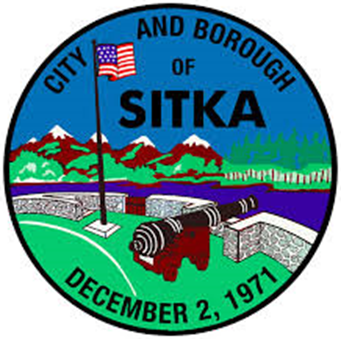 EffectiveGARY PAXTON INDUSTRIAL PARK PORT TARIFFOPERATED BY THE CITY AND BOROUGH OF SITKA, ALASKAFMC TARIFF NO. 1NAMING RATES, CHARGES, RULES AND REGULATIONS~For~Wharfage Dockage and StorageAtThe Port of Sitka, AlaskaGARY PAXTON INDUSTRIAL PARK PORT TARIFFOPERATED BY THE CITY AND BOROUGH OF SITKA, ALASKAFMC TARIFF NO. 1NAMING RATES, CHARGES, RULES AND REGULATIONS~For~Wharfage Dockage and StorageAtThe Port of Sitka, AlaskaGARY PAXTON INDUSTRIAL PARK PORT TARIFFOPERATED BY THE CITY AND BOROUGH OF SITKA, ALASKAFMC TARIFF NO. 1NAMING RATES, CHARGES, RULES AND REGULATIONS~For~Wharfage Dockage and StorageAtThe Port of Sitka, AlaskaISSUED BY:PORT OF SITKASITKA, ALASKAKeith Brady, Municipal Administrator100 Lincoln StreetSitka, Alaska  99835Phone: (907)747-1808Keith.brady@cityofsitka.comPublished asGary Paxton Industrial Park Port Terminal Tariff FMC No. 1By:  Parrish Blessing and Associates, Inc.1415 P StreetAnchorage, Alaska  99501Published asGary Paxton Industrial Park Port Terminal Tariff FMC No. 1By:  Parrish Blessing and Associates, Inc.1415 P StreetAnchorage, Alaska  99501PORT OF SITKATERMINAL TARIFF, FMC NO. 1Orig./Rev.PagePORT OF SITKATERMINAL TARIFF, FMC NO. 1Original1PORT OF SITKATERMINAL TARIFF, FMC NO. 1CancelsPagePORT OF SITKATERMINAL TARIFF, FMC NO. 1Effective DateEffective DateCorrection No.CHECK SHEET FOR TARIFF REVISIONSCHECK SHEET FOR TARIFF REVISIONSCHECK SHEET FOR TARIFF REVISIONSChanges in this tariff will be supplied from time to time in loose-leaf form. Upon receipt of revised or additional pages, correction numbers appearing at the bottom left margin of each such page should be checked off against correction number listed below. If all corrections are correctly checked on receipt, checks should be consecutive with no omissions. Should interruption in sequence be noted, a request for missing corrections may be directed to the issuing office.Changes in this tariff will be supplied from time to time in loose-leaf form. Upon receipt of revised or additional pages, correction numbers appearing at the bottom left margin of each such page should be checked off against correction number listed below. If all corrections are correctly checked on receipt, checks should be consecutive with no omissions. Should interruption in sequence be noted, a request for missing corrections may be directed to the issuing office.Changes in this tariff will be supplied from time to time in loose-leaf form. Upon receipt of revised or additional pages, correction numbers appearing at the bottom left margin of each such page should be checked off against correction number listed below. If all corrections are correctly checked on receipt, checks should be consecutive with no omissions. Should interruption in sequence be noted, a request for missing corrections may be directed to the issuing office.ISSUED BY:  Keith Brady, Municipal Administrator, Sitka, AlaskaISSUED BY:  Keith Brady, Municipal Administrator, Sitka, AlaskaISSUED BY:  Keith Brady, Municipal Administrator, Sitka, AlaskaPORT OF SITKATERMINAL TARIFF, FMC NO. 1Orig./Rev.PagePORT OF SITKATERMINAL TARIFF, FMC NO. 1Original2PORT OF SITKATERMINAL TARIFF, FMC NO. 1CancelsPagePORT OF SITKATERMINAL TARIFF, FMC NO. 1Effective DateEffective DateCorrection No.TABLE OF CONTENTSTABLE OF CONTENTSTABLE OF CONTENTSISSUED BY:  Keith Brady, Municipal Administrator, Sitka, AlaskaISSUED BY:  Keith Brady, Municipal Administrator, Sitka, AlaskaISSUED BY:  Keith Brady, Municipal Administrator, Sitka, AlaskaPORT OF SITKATERMINAL TARIFF, FMC NO. 1Orig./Rev.PagePORT OF SITKATERMINAL TARIFF, FMC NO. 1Original2PORT OF SITKATERMINAL TARIFF, FMC NO. 1CancelsPagePORT OF SITKATERMINAL TARIFF, FMC NO. 1Effective DateEffective DateCorrection No.TABLE OF CONTENTSTABLE OF CONTENTSTABLE OF CONTENTSITEM                                                                                                                                                                  Page No.SECTION 2 DEFINITIONS AND SCHEDULE OF CHARGES	24ITEM 175 DEFINITIONS - GENERAL	24ITEM 200 DOCKAGE	31IITEM 202 DUNNAGE	36ITEM 210 LOADING AND UNLOADING	38ITEM 212 FREE TIME	39ITEM 215 TERMINAL OPERATOR PERMIT	40ITEM 220 MINIMUM CHARGES	40ITEM 222 PORT LABOR	41ITEM 250 WHARFAGE	43ITEM 251 Aggregates	44ITEM 252 Freight, N.O.S	44ITEM 253 Fish	44ITEM 254 30 AMP	44ITEM 254 100 AMP	44ITEM                                                                                                                                                                  Page No.SECTION 2 DEFINITIONS AND SCHEDULE OF CHARGES	24ITEM 175 DEFINITIONS - GENERAL	24ITEM 200 DOCKAGE	31IITEM 202 DUNNAGE	36ITEM 210 LOADING AND UNLOADING	38ITEM 212 FREE TIME	39ITEM 215 TERMINAL OPERATOR PERMIT	40ITEM 220 MINIMUM CHARGES	40ITEM 222 PORT LABOR	41ITEM 250 WHARFAGE	43ITEM 251 Aggregates	44ITEM 252 Freight, N.O.S	44ITEM 253 Fish	44ITEM 254 30 AMP	44ITEM 254 100 AMP	44ITEM                                                                                                                                                                  Page No.SECTION 2 DEFINITIONS AND SCHEDULE OF CHARGES	24ITEM 175 DEFINITIONS - GENERAL	24ITEM 200 DOCKAGE	31IITEM 202 DUNNAGE	36ITEM 210 LOADING AND UNLOADING	38ITEM 212 FREE TIME	39ITEM 215 TERMINAL OPERATOR PERMIT	40ITEM 220 MINIMUM CHARGES	40ITEM 222 PORT LABOR	41ITEM 250 WHARFAGE	43ITEM 251 Aggregates	44ITEM 252 Freight, N.O.S	44ITEM 253 Fish	44ITEM 254 30 AMP	44ITEM 254 100 AMP	44ISSUED BY:  Keith Brady, Municipal Administrator, Sitka, AlaskaISSUED BY:  Keith Brady, Municipal Administrator, Sitka, AlaskaISSUED BY:  Keith Brady, Municipal Administrator, Sitka, AlaskaPORT OF SITKATERMINAL TARIFF, FMC NO. 1Orig./Rev.PagePORT OF SITKATERMINAL TARIFF, FMC NO. 1Original5PORT OF SITKATERMINAL TARIFF, FMC NO. 1CancelsPagePORT OF SITKATERMINAL TARIFF, FMC NO. 1Effective DateEffective DateCorrection No.EXPLANATION OF ABBREVIATIONS AND SYMBOLSEXPLANATION OF ABBREVIATIONS AND SYMBOLSEXPLANATION OF ABBREVIATIONS AND SYMBOLSABBREVIATIONS APPEARING IN TARIFFB.M.	Board Measure	Min.	MinimumBbl.	Barrel	Misc.	MiscellaneousBdl.	Bundle	M.T.	Cubic Ton of 40 Cu. Ft. C.L.	Carload	No.	NumberCs.	Case	N.O.S.	Not Otherwise Specified hereinCrt	Crate	Par.	ParagraphCtn	Carton	Pig.	PackageCu.Ft.	Cubic Foot or Feet	Port	Port of SitkaDkg.	Dockage	S.U.	Set-UpEa.	Each	Sq.Ft.	Square Foot or FeetF.F.	Folded Flat	Stg.	Storage F.M.C.	Federal Maritime Commission	Term'l.	Terminal Gals.	Gallons	Unldg.	UnloadingHdlg.	Handling 	US	United States of America. Inc. 	Incorporated 	USCG	United States Coast Guard K.D.	Knocked Down	W.T.	Weight ton of 2000 poundsK.D.F.	Knocked Down Flat	W/M	Weight ton of 2000 poundsLb.	Pound		or cubic ton of 40 cu. Ft.L.C.L.	Less Than Carload	W.R.	Warehouse ReceiptLdg.	Loading	Wt.	WeightLgth.	Length	Yd.	YardM.B.M.	1000 Ft. Board Measure	Viz.	Videlicet (examples, lists) Meas.	MeasurementABBREVIATIONS APPEARING IN TARIFFB.M.	Board Measure	Min.	MinimumBbl.	Barrel	Misc.	MiscellaneousBdl.	Bundle	M.T.	Cubic Ton of 40 Cu. Ft. C.L.	Carload	No.	NumberCs.	Case	N.O.S.	Not Otherwise Specified hereinCrt	Crate	Par.	ParagraphCtn	Carton	Pig.	PackageCu.Ft.	Cubic Foot or Feet	Port	Port of SitkaDkg.	Dockage	S.U.	Set-UpEa.	Each	Sq.Ft.	Square Foot or FeetF.F.	Folded Flat	Stg.	Storage F.M.C.	Federal Maritime Commission	Term'l.	Terminal Gals.	Gallons	Unldg.	UnloadingHdlg.	Handling 	US	United States of America. Inc. 	Incorporated 	USCG	United States Coast Guard K.D.	Knocked Down	W.T.	Weight ton of 2000 poundsK.D.F.	Knocked Down Flat	W/M	Weight ton of 2000 poundsLb.	Pound		or cubic ton of 40 cu. Ft.L.C.L.	Less Than Carload	W.R.	Warehouse ReceiptLdg.	Loading	Wt.	WeightLgth.	Length	Yd.	YardM.B.M.	1000 Ft. Board Measure	Viz.	Videlicet (examples, lists) Meas.	MeasurementABBREVIATIONS APPEARING IN TARIFFB.M.	Board Measure	Min.	MinimumBbl.	Barrel	Misc.	MiscellaneousBdl.	Bundle	M.T.	Cubic Ton of 40 Cu. Ft. C.L.	Carload	No.	NumberCs.	Case	N.O.S.	Not Otherwise Specified hereinCrt	Crate	Par.	ParagraphCtn	Carton	Pig.	PackageCu.Ft.	Cubic Foot or Feet	Port	Port of SitkaDkg.	Dockage	S.U.	Set-UpEa.	Each	Sq.Ft.	Square Foot or FeetF.F.	Folded Flat	Stg.	Storage F.M.C.	Federal Maritime Commission	Term'l.	Terminal Gals.	Gallons	Unldg.	UnloadingHdlg.	Handling 	US	United States of America. Inc. 	Incorporated 	USCG	United States Coast Guard K.D.	Knocked Down	W.T.	Weight ton of 2000 poundsK.D.F.	Knocked Down Flat	W/M	Weight ton of 2000 poundsLb.	Pound		or cubic ton of 40 cu. Ft.L.C.L.	Less Than Carload	W.R.	Warehouse ReceiptLdg.	Loading	Wt.	WeightLgth.	Length	Yd.	YardM.B.M.	1000 Ft. Board Measure	Viz.	Videlicet (examples, lists) Meas.	MeasurementISSUED BY:  Keith Brady, Municipal Administrator, Sitka, AlaskaISSUED BY:  Keith Brady, Municipal Administrator, Sitka, AlaskaISSUED BY:  Keith Brady, Municipal Administrator, Sitka, AlaskaPORT OF SITKATERMINAL TARIFF, FMC NO. 1Orig./Rev.PagePORT OF SITKATERMINAL TARIFF, FMC NO. 1Original6PORT OF SITKATERMINAL TARIFF, FMC NO. 1CancelsPagePORT OF SITKATERMINAL TARIFF, FMC NO. 1Effective DateEffective DateCorrection No.EXPLANATION OF ABBREVIATIONS AND SYMBOLSEXPLANATION OF ABBREVIATIONS AND SYMBOLSEXPLANATION OF ABBREVIATIONS AND SYMBOLSSYMBOLS APPEARING IN TARIFFThe following symbols will be used for the purpose indicated only, and will not be used for any other purpose in this tariff.(A)	New or Added Matter(+)	Increase(-)	Reduction(C)	Change, neither increase nor reduction(R)	Indicates that item or rule has been revised(**)	Cancelled or eliminatedSYMBOLS APPEARING IN TARIFFThe following symbols will be used for the purpose indicated only, and will not be used for any other purpose in this tariff.(A)	New or Added Matter(+)	Increase(-)	Reduction(C)	Change, neither increase nor reduction(R)	Indicates that item or rule has been revised(**)	Cancelled or eliminatedSYMBOLS APPEARING IN TARIFFThe following symbols will be used for the purpose indicated only, and will not be used for any other purpose in this tariff.(A)	New or Added Matter(+)	Increase(-)	Reduction(C)	Change, neither increase nor reduction(R)	Indicates that item or rule has been revised(**)	Cancelled or eliminatedISSUED BY:  Keith Brady, Municipal Administrator, Sitka, AlaskaISSUED BY:  Keith Brady, Municipal Administrator, Sitka, AlaskaISSUED BY:  Keith Brady, Municipal Administrator, Sitka, AlaskaPORT OF SITKATERMINAL TARIFF, FMC NO. 1Orig./Rev.PagePORT OF SITKATERMINAL TARIFF, FMC NO. 1Original7PORT OF SITKATERMINAL TARIFF, FMC NO. 1CancelsPagePORT OF SITKATERMINAL TARIFF, FMC NO. 1Effective DateEffective DateCorrection No.SECTION 1 GENERAL RULES AND REGULATIONSSECTION 1 GENERAL RULES AND REGULATIONSSECTION 1 GENERAL RULES AND REGULATIONSITEM 100 NOTICE TO PUBLICThe Port of Sitka is a Non-Operating Port and is owned by the City and Borough of Sitka. This tariff is published and filed as required by Federal Maritime Commission law and is, therefore, notice to the public, shippers, consignees and carriers, that the rates, rules and charges apply to all traffic without specific notice, quotation or arrangement.ITEM 100 APPLICATION OF TARIFF(a)	GENERAL APPLICATION OF TARIFF:Rates, charges, rules and regulations provided in this tariff will apply only to merchandise received at or shipped from the facilities or properties operated under the jurisdiction and control of the Port of Sitka, and specifically to City and Borough Terminals, appurtenant structures thereto and waterways under the management of the Port Director, City and Borough of Sitka. Vessel charges and assessments provided in this tariff are applicable to all vessels, self-propelled or other than self-propelled, when such vessels are provided with dockage services or other vessel services named in this tariff.(b)	TARIFF EFFECTIVE:The rates, charges, rules and regulations named in this tariff, additions, revisions, or supplements thereto shall apply on all freight received at facilities subject to this tariff on and after revisions, or supplements, thereto.  Unless otherwise specified, all transit freight received at terminals and undelivered prior to effective dates of tariff, revisions, or supplements thereto, shall be charged the rates in effect on the date such freight was received until entire lot or shipment has been withdrawn.Except as otherwise provided in this section, the rates, rules and regulations published in other sections of this tariff apply to vessels, shippers, (and) consignees of Bulk Petroleum Products.(Continued on next page)ITEM 100 NOTICE TO PUBLICThe Port of Sitka is a Non-Operating Port and is owned by the City and Borough of Sitka. This tariff is published and filed as required by Federal Maritime Commission law and is, therefore, notice to the public, shippers, consignees and carriers, that the rates, rules and charges apply to all traffic without specific notice, quotation or arrangement.ITEM 100 APPLICATION OF TARIFF(a)	GENERAL APPLICATION OF TARIFF:Rates, charges, rules and regulations provided in this tariff will apply only to merchandise received at or shipped from the facilities or properties operated under the jurisdiction and control of the Port of Sitka, and specifically to City and Borough Terminals, appurtenant structures thereto and waterways under the management of the Port Director, City and Borough of Sitka. Vessel charges and assessments provided in this tariff are applicable to all vessels, self-propelled or other than self-propelled, when such vessels are provided with dockage services or other vessel services named in this tariff.(b)	TARIFF EFFECTIVE:The rates, charges, rules and regulations named in this tariff, additions, revisions, or supplements thereto shall apply on all freight received at facilities subject to this tariff on and after revisions, or supplements, thereto.  Unless otherwise specified, all transit freight received at terminals and undelivered prior to effective dates of tariff, revisions, or supplements thereto, shall be charged the rates in effect on the date such freight was received until entire lot or shipment has been withdrawn.Except as otherwise provided in this section, the rates, rules and regulations published in other sections of this tariff apply to vessels, shippers, (and) consignees of Bulk Petroleum Products.(Continued on next page)ITEM 100 NOTICE TO PUBLICThe Port of Sitka is a Non-Operating Port and is owned by the City and Borough of Sitka. This tariff is published and filed as required by Federal Maritime Commission law and is, therefore, notice to the public, shippers, consignees and carriers, that the rates, rules and charges apply to all traffic without specific notice, quotation or arrangement.ITEM 100 APPLICATION OF TARIFF(a)	GENERAL APPLICATION OF TARIFF:Rates, charges, rules and regulations provided in this tariff will apply only to merchandise received at or shipped from the facilities or properties operated under the jurisdiction and control of the Port of Sitka, and specifically to City and Borough Terminals, appurtenant structures thereto and waterways under the management of the Port Director, City and Borough of Sitka. Vessel charges and assessments provided in this tariff are applicable to all vessels, self-propelled or other than self-propelled, when such vessels are provided with dockage services or other vessel services named in this tariff.(b)	TARIFF EFFECTIVE:The rates, charges, rules and regulations named in this tariff, additions, revisions, or supplements thereto shall apply on all freight received at facilities subject to this tariff on and after revisions, or supplements, thereto.  Unless otherwise specified, all transit freight received at terminals and undelivered prior to effective dates of tariff, revisions, or supplements thereto, shall be charged the rates in effect on the date such freight was received until entire lot or shipment has been withdrawn.Except as otherwise provided in this section, the rates, rules and regulations published in other sections of this tariff apply to vessels, shippers, (and) consignees of Bulk Petroleum Products.(Continued on next page)ISSUED BY:  Keith Brady, Municipal Administrator, Sitka, AlaskaISSUED BY:  Keith Brady, Municipal Administrator, Sitka, AlaskaISSUED BY:  Keith Brady, Municipal Administrator, Sitka, AlaskaPORT OF SITKATERMINAL TARIFF, FMC NO. 1Orig./Rev.PagePORT OF SITKATERMINAL TARIFF, FMC NO. 1Original8PORT OF SITKATERMINAL TARIFF, FMC NO. 1CancelsPagePORT OF SITKATERMINAL TARIFF, FMC NO. 1Effective DateEffective DateCorrection No.SECTION 1 GENERAL RULES AND REGULATIONSSECTION 1 GENERAL RULES AND REGULATIONSSECTION 1 GENERAL RULES AND REGULATIONSAPPLICATION OF TARIFF (Continued)(c)	ACCEPTANCE OF TARIFF:Use of wharves and facilities shall be deemed an acceptance of this tariff and the terms and conditions named therein.(d)	RESERVATIONS OF AGREEMENT RIGHTSRight is reserved by the Port of Sitka to enter into agreement with carriers, shippers, consignees and/or their agents concerning rates and services, providing such agreements are consistent with existing local, state and national law governing the civil and business relations of all parties concerned.APPLICATION OF TARIFF (Continued)(c)	ACCEPTANCE OF TARIFF:Use of wharves and facilities shall be deemed an acceptance of this tariff and the terms and conditions named therein.(d)	RESERVATIONS OF AGREEMENT RIGHTSRight is reserved by the Port of Sitka to enter into agreement with carriers, shippers, consignees and/or their agents concerning rates and services, providing such agreements are consistent with existing local, state and national law governing the civil and business relations of all parties concerned.APPLICATION OF TARIFF (Continued)(c)	ACCEPTANCE OF TARIFF:Use of wharves and facilities shall be deemed an acceptance of this tariff and the terms and conditions named therein.(d)	RESERVATIONS OF AGREEMENT RIGHTSRight is reserved by the Port of Sitka to enter into agreement with carriers, shippers, consignees and/or their agents concerning rates and services, providing such agreements are consistent with existing local, state and national law governing the civil and business relations of all parties concerned.ISSUED BY:  Keith Brady, Municipal Administrator, Sitka, AlaskaISSUED BY:  Keith Brady, Municipal Administrator, Sitka, AlaskaISSUED BY:  Keith Brady, Municipal Administrator, Sitka, AlaskaPORT OF SITKATERMINAL TARIFF, FMC NO. 1Orig./Rev.PagePORT OF SITKATERMINAL TARIFF, FMC NO. 1Original9PORT OF SITKATERMINAL TARIFF, FMC NO. 1CancelsPagePORT OF SITKATERMINAL TARIFF, FMC NO. 1Effective DateEffective DateCorrection No.SECTION 1 GENERAL RULES AND REGULATIONSSECTION 1 GENERAL RULES AND REGULATIONSSECTION 1 GENERAL RULES AND REGULATIONSITEM 105 APPLICATION OF RATES(a)	Except as otherwise provided, rates apply per 2,000 lbs., or per 40 Cu.Ft. as rated by ocean carrier, or per M.B.M., or 42 gal. per bbl. of bulk petroleum products corrected to 60 Fahrenheit, or 376 lbs. per bbl. of bulk cement. (b)	RATES ARE SPECIFIC:Rates provided for commodities herein are specific and may not be applied by analogy. If rates are not provided for specific commodities, rates to be applied are those established for "Freight N.O.S."(c) 	PREFERENTIAL USER AGREEMENTS (PUA)The Port of Sitka reserves the right to negotiate preferential user rates and terms  (i.e. a reduced charge for dockage, wharfage, and real estate) with requesting users who  agree to provide profitable long-term business arrangements with the Port, at rates, terms and conditions consistent with policies set by the Port and City and Borough of Sitka. NOTE:  There is no requirement for PUAs to be standardized, beyond those requirements mandated in Municipal Code to be so.  Rather, terms and conditions will be tailored to each individual applicant.ITEM 105 APPLICATION OF RATES(a)	Except as otherwise provided, rates apply per 2,000 lbs., or per 40 Cu.Ft. as rated by ocean carrier, or per M.B.M., or 42 gal. per bbl. of bulk petroleum products corrected to 60 Fahrenheit, or 376 lbs. per bbl. of bulk cement. (b)	RATES ARE SPECIFIC:Rates provided for commodities herein are specific and may not be applied by analogy. If rates are not provided for specific commodities, rates to be applied are those established for "Freight N.O.S."(c) 	PREFERENTIAL USER AGREEMENTS (PUA)The Port of Sitka reserves the right to negotiate preferential user rates and terms  (i.e. a reduced charge for dockage, wharfage, and real estate) with requesting users who  agree to provide profitable long-term business arrangements with the Port, at rates, terms and conditions consistent with policies set by the Port and City and Borough of Sitka. NOTE:  There is no requirement for PUAs to be standardized, beyond those requirements mandated in Municipal Code to be so.  Rather, terms and conditions will be tailored to each individual applicant.ITEM 105 APPLICATION OF RATES(a)	Except as otherwise provided, rates apply per 2,000 lbs., or per 40 Cu.Ft. as rated by ocean carrier, or per M.B.M., or 42 gal. per bbl. of bulk petroleum products corrected to 60 Fahrenheit, or 376 lbs. per bbl. of bulk cement. (b)	RATES ARE SPECIFIC:Rates provided for commodities herein are specific and may not be applied by analogy. If rates are not provided for specific commodities, rates to be applied are those established for "Freight N.O.S."(c) 	PREFERENTIAL USER AGREEMENTS (PUA)The Port of Sitka reserves the right to negotiate preferential user rates and terms  (i.e. a reduced charge for dockage, wharfage, and real estate) with requesting users who  agree to provide profitable long-term business arrangements with the Port, at rates, terms and conditions consistent with policies set by the Port and City and Borough of Sitka. NOTE:  There is no requirement for PUAs to be standardized, beyond those requirements mandated in Municipal Code to be so.  Rather, terms and conditions will be tailored to each individual applicant.ISSUED BY:  Keith Brady, Municipal Administrator, Sitka, AlaskaISSUED BY:  Keith Brady, Municipal Administrator, Sitka, AlaskaISSUED BY:  Keith Brady, Municipal Administrator, Sitka, AlaskaPORT OF SITKATERMINAL TARIFF, FMC NO. 1Orig./Rev.PagePORT OF SITKATERMINAL TARIFF, FMC NO. 1Original10PORT OF SITKATERMINAL TARIFF, FMC NO. 1CancelsPagePORT OF SITKATERMINAL TARIFF, FMC NO. 1Effective DateEffective DateCorrection No.SECTION 1 GENERAL RULES AND REGULATIONSSECTION 1 GENERAL RULES AND REGULATIONSSECTION 1 GENERAL RULES AND REGULATIONSITEM 110 INSURANCE(a)	Rates named in this tariff do not include insurance of any kind.ITEM 110 INSURANCE(a)	Rates named in this tariff do not include insurance of any kind.ITEM 110 INSURANCE(a)	Rates named in this tariff do not include insurance of any kind.ISSUED BY:  Keith Brady, Municipal Administrator, Sitka, AlaskaISSUED BY:  Keith Brady, Municipal Administrator, Sitka, AlaskaISSUED BY:  Keith Brady, Municipal Administrator, Sitka, AlaskaPORT OF SITKATERMINAL TARIFF, FMC NO. 1Orig./Rev.PagePORT OF SITKATERMINAL TARIFF, FMC NO. 1Original11PORT OF SITKATERMINAL TARIFF, FMC NO. 1CancelsPagePORT OF SITKATERMINAL TARIFF, FMC NO. 1Effective DateEffective DateCorrection No.SECTION 1 GENERAL RULES AND REGULATIONSSECTION 1 GENERAL RULES AND REGULATIONSSECTION 1 GENERAL RULES AND REGULATIONSITEM 115 METHOD OF PAYMENT AND PENALTIES(a)	RESPONSIBILITY FOR CHARGES, PAYMENT TERMS:All charges for services rendered by the Port of Sitka or for the use of terminal facilities shall be billed in arrears and payable 30 days from invoice date arrears of such services or use, as follows:1.	For all charges to the vessel, from its owners or agents before a vessel commences it’s loading or discharging.2.	For all charges to the cargo, from a vessel owner, charterer, shipper or consignee before the cargo leaves the custody of the terminal.3.	For all charges on perishable goods or freight of doubtful value, or household goods. (b)	COMPLIANCE WITH CONDITIONS OF BERTH RESERVATION:Use of Port facilities and services shall comply with the Conditions of Berthing set forth in the Supplement to the Vessel Berthing Application as published by the Port. (c)	PENALTY CHARGES ON DELINQUENT ACCOUNTS:All invoices will be declared delinquent thirty days after the date of the invoice and, as such, will be charged a penalty charge of $25.00 per month for each additional thirty day period in which the invoice is past due or not fully paid, up to a maximum penalty of $250.00. All extra expense, including legal expense, litigation cost, or costs of agents employed to affect collection shall also be assessed to, and payable to, such accounts.ITEM 115 METHOD OF PAYMENT AND PENALTIES(a)	RESPONSIBILITY FOR CHARGES, PAYMENT TERMS:All charges for services rendered by the Port of Sitka or for the use of terminal facilities shall be billed in arrears and payable 30 days from invoice date arrears of such services or use, as follows:1.	For all charges to the vessel, from its owners or agents before a vessel commences it’s loading or discharging.2.	For all charges to the cargo, from a vessel owner, charterer, shipper or consignee before the cargo leaves the custody of the terminal.3.	For all charges on perishable goods or freight of doubtful value, or household goods. (b)	COMPLIANCE WITH CONDITIONS OF BERTH RESERVATION:Use of Port facilities and services shall comply with the Conditions of Berthing set forth in the Supplement to the Vessel Berthing Application as published by the Port. (c)	PENALTY CHARGES ON DELINQUENT ACCOUNTS:All invoices will be declared delinquent thirty days after the date of the invoice and, as such, will be charged a penalty charge of $25.00 per month for each additional thirty day period in which the invoice is past due or not fully paid, up to a maximum penalty of $250.00. All extra expense, including legal expense, litigation cost, or costs of agents employed to affect collection shall also be assessed to, and payable to, such accounts.ITEM 115 METHOD OF PAYMENT AND PENALTIES(a)	RESPONSIBILITY FOR CHARGES, PAYMENT TERMS:All charges for services rendered by the Port of Sitka or for the use of terminal facilities shall be billed in arrears and payable 30 days from invoice date arrears of such services or use, as follows:1.	For all charges to the vessel, from its owners or agents before a vessel commences it’s loading or discharging.2.	For all charges to the cargo, from a vessel owner, charterer, shipper or consignee before the cargo leaves the custody of the terminal.3.	For all charges on perishable goods or freight of doubtful value, or household goods. (b)	COMPLIANCE WITH CONDITIONS OF BERTH RESERVATION:Use of Port facilities and services shall comply with the Conditions of Berthing set forth in the Supplement to the Vessel Berthing Application as published by the Port. (c)	PENALTY CHARGES ON DELINQUENT ACCOUNTS:All invoices will be declared delinquent thirty days after the date of the invoice and, as such, will be charged a penalty charge of $25.00 per month for each additional thirty day period in which the invoice is past due or not fully paid, up to a maximum penalty of $250.00. All extra expense, including legal expense, litigation cost, or costs of agents employed to affect collection shall also be assessed to, and payable to, such accounts.ISSUED BY:  Keith Brady, Municipal Administrator, Sitka, AlaskaISSUED BY:  Keith Brady, Municipal Administrator, Sitka, AlaskaISSUED BY:  Keith Brady, Municipal Administrator, Sitka, AlaskaPORT OF SITKATERMINAL TARIFF, FMC NO. 1Orig./Rev.PagePORT OF SITKATERMINAL TARIFF, FMC NO. 1Original12PORT OF SITKATERMINAL TARIFF, FMC NO. 1CancelsPagePORT OF SITKATERMINAL TARIFF, FMC NO. 1Effective DateEffective DateCorrection No.SECTION 1 GENERAL RULES AND REGULATIONSSECTION 1 GENERAL RULES AND REGULATIONSSECTION 1 GENERAL RULES AND REGULATIONSITEM 120 LIABILITY FOR LOSS OR DAMAGE(a)	RESPONSIBILITY LIMITED:No persons other than employees or agents of the holder of an authorized Terminal Operator Permit shall be permitted to perform any services on the wharves or premises of the Port of Sitka, operated under the authority of the Port Commission of the Port of Sitka, except upon written authorization of the Port Director or their designee.The Port of Sitka will not be responsible for any loss, damage, injury or death, including but not limited to, loss, damage, injury or death caused by earthquakes, tidal waves, fire, frost, heating, dampness, leakage, the elements, evaporation, natural shrinkage, wastage or decay, animals, rats,  mice,  or  other  rodents, moths,  weevils, or  other  insects,  leakage or  discharge from sprinkler fire systems, collapse of building or equipment, or by floats, logs or pilings required in breasting vessels way from wharf, nor will it be liable for any loss, damage, injury or death or delay arising from insufficient notification or from war, insurrection, shortage of labor, combinations, riots or strikes of any person in its employ or in service of others or from any consequences arising herefrom, except, the Port of Sitka shall not be relived from liability for its own negligence.(b)	HOLD HARMLESS AND INDEMNITY:Except for that portion resulting from the negligence of the Port of Sitka, if any, owners, shippers, consignees, and carriers shall indemnify, defend, save and hold the City and Borough of Sitka, Port of Sitka harmless from and against all charges, losses, damages, liabilities, expenses, causes of action, suits, claims, demands, or judgments of any nature whatsoever that may be incurred or rise from or grow out of use of Port of Sitka facilities.ITEM 120 LIABILITY FOR LOSS OR DAMAGE(a)	RESPONSIBILITY LIMITED:No persons other than employees or agents of the holder of an authorized Terminal Operator Permit shall be permitted to perform any services on the wharves or premises of the Port of Sitka, operated under the authority of the Port Commission of the Port of Sitka, except upon written authorization of the Port Director or their designee.The Port of Sitka will not be responsible for any loss, damage, injury or death, including but not limited to, loss, damage, injury or death caused by earthquakes, tidal waves, fire, frost, heating, dampness, leakage, the elements, evaporation, natural shrinkage, wastage or decay, animals, rats,  mice,  or  other  rodents, moths,  weevils, or  other  insects,  leakage or  discharge from sprinkler fire systems, collapse of building or equipment, or by floats, logs or pilings required in breasting vessels way from wharf, nor will it be liable for any loss, damage, injury or death or delay arising from insufficient notification or from war, insurrection, shortage of labor, combinations, riots or strikes of any person in its employ or in service of others or from any consequences arising herefrom, except, the Port of Sitka shall not be relived from liability for its own negligence.(b)	HOLD HARMLESS AND INDEMNITY:Except for that portion resulting from the negligence of the Port of Sitka, if any, owners, shippers, consignees, and carriers shall indemnify, defend, save and hold the City and Borough of Sitka, Port of Sitka harmless from and against all charges, losses, damages, liabilities, expenses, causes of action, suits, claims, demands, or judgments of any nature whatsoever that may be incurred or rise from or grow out of use of Port of Sitka facilities.ITEM 120 LIABILITY FOR LOSS OR DAMAGE(a)	RESPONSIBILITY LIMITED:No persons other than employees or agents of the holder of an authorized Terminal Operator Permit shall be permitted to perform any services on the wharves or premises of the Port of Sitka, operated under the authority of the Port Commission of the Port of Sitka, except upon written authorization of the Port Director or their designee.The Port of Sitka will not be responsible for any loss, damage, injury or death, including but not limited to, loss, damage, injury or death caused by earthquakes, tidal waves, fire, frost, heating, dampness, leakage, the elements, evaporation, natural shrinkage, wastage or decay, animals, rats,  mice,  or  other  rodents, moths,  weevils, or  other  insects,  leakage or  discharge from sprinkler fire systems, collapse of building or equipment, or by floats, logs or pilings required in breasting vessels way from wharf, nor will it be liable for any loss, damage, injury or death or delay arising from insufficient notification or from war, insurrection, shortage of labor, combinations, riots or strikes of any person in its employ or in service of others or from any consequences arising herefrom, except, the Port of Sitka shall not be relived from liability for its own negligence.(b)	HOLD HARMLESS AND INDEMNITY:Except for that portion resulting from the negligence of the Port of Sitka, if any, owners, shippers, consignees, and carriers shall indemnify, defend, save and hold the City and Borough of Sitka, Port of Sitka harmless from and against all charges, losses, damages, liabilities, expenses, causes of action, suits, claims, demands, or judgments of any nature whatsoever that may be incurred or rise from or grow out of use of Port of Sitka facilities.ISSUED BY:  Keith Brady, Municipal Administrator, Sitka, AlaskaISSUED BY:  Keith Brady, Municipal Administrator, Sitka, AlaskaISSUED BY:  Keith Brady, Municipal Administrator, Sitka, AlaskaPORT OF SITKATERMINAL TARIFF, FMC NO. 1Orig./Rev.PagePORT OF SITKATERMINAL TARIFF, FMC NO. 1Original13PORT OF SITKATERMINAL TARIFF, FMC NO. 1CancelsPagePORT OF SITKATERMINAL TARIFF, FMC NO. 1Effective DateEffective DateCorrection No.SECTION 1 GENERAL RULES AND REGULATIONSSECTION 1 GENERAL RULES AND REGULATIONSSECTION 1 GENERAL RULES AND REGULATIONSITEM 125 RIGHTS OF TERMINAL(a)	RIGHTS RESERVED:Right is reserved by the Port of Sitka to furnish all equipment, supplies and materials and to perform all services in connection with the operation of terminals under rates and conditions named herein.(b)	RIGHT TO REFUSE FREIGHT:Right is reserved by the Port of Sitka, without responsibility for demurrage, loss or damage attaching, to refuse to accept, receive, or unload, or to permit any vessel to discharge at Terminals or appurtenant premises:1.	Freight for which previous arrangements for space, receiving, unloading or handling have not been made by shipper, consignee or carrier.2. Freight deemed extra offensive, perishable or hazardous.3.	Freight, the value of which may be determined as less than the probable terminal charges.4.	Freight, not packed in packages or containers suitable for standing the ordinary handling incident to its transportation.  Such freight, however, may be repacked or reconditioned at the discretion of the Port of Sitka and all expense, loss or damage incident thereto shall be for the account of the shipper, consignee, owner, or carrier.(c)	RIGHT TO REMOVE, TRANSFER OR WAREHOUSE FREIGHT:Hazardous or offensive freight which by its nature is liable to damage other freight, may be immediately removed to other locations or receptacles with all expense and risk for loss or damage for the account of the owner, shipper, agent or consignee.(Continued on next page)ITEM 125 RIGHTS OF TERMINAL(a)	RIGHTS RESERVED:Right is reserved by the Port of Sitka to furnish all equipment, supplies and materials and to perform all services in connection with the operation of terminals under rates and conditions named herein.(b)	RIGHT TO REFUSE FREIGHT:Right is reserved by the Port of Sitka, without responsibility for demurrage, loss or damage attaching, to refuse to accept, receive, or unload, or to permit any vessel to discharge at Terminals or appurtenant premises:1.	Freight for which previous arrangements for space, receiving, unloading or handling have not been made by shipper, consignee or carrier.2. Freight deemed extra offensive, perishable or hazardous.3.	Freight, the value of which may be determined as less than the probable terminal charges.4.	Freight, not packed in packages or containers suitable for standing the ordinary handling incident to its transportation.  Such freight, however, may be repacked or reconditioned at the discretion of the Port of Sitka and all expense, loss or damage incident thereto shall be for the account of the shipper, consignee, owner, or carrier.(c)	RIGHT TO REMOVE, TRANSFER OR WAREHOUSE FREIGHT:Hazardous or offensive freight which by its nature is liable to damage other freight, may be immediately removed to other locations or receptacles with all expense and risk for loss or damage for the account of the owner, shipper, agent or consignee.(Continued on next page)ITEM 125 RIGHTS OF TERMINAL(a)	RIGHTS RESERVED:Right is reserved by the Port of Sitka to furnish all equipment, supplies and materials and to perform all services in connection with the operation of terminals under rates and conditions named herein.(b)	RIGHT TO REFUSE FREIGHT:Right is reserved by the Port of Sitka, without responsibility for demurrage, loss or damage attaching, to refuse to accept, receive, or unload, or to permit any vessel to discharge at Terminals or appurtenant premises:1.	Freight for which previous arrangements for space, receiving, unloading or handling have not been made by shipper, consignee or carrier.2. Freight deemed extra offensive, perishable or hazardous.3.	Freight, the value of which may be determined as less than the probable terminal charges.4.	Freight, not packed in packages or containers suitable for standing the ordinary handling incident to its transportation.  Such freight, however, may be repacked or reconditioned at the discretion of the Port of Sitka and all expense, loss or damage incident thereto shall be for the account of the shipper, consignee, owner, or carrier.(c)	RIGHT TO REMOVE, TRANSFER OR WAREHOUSE FREIGHT:Hazardous or offensive freight which by its nature is liable to damage other freight, may be immediately removed to other locations or receptacles with all expense and risk for loss or damage for the account of the owner, shipper, agent or consignee.(Continued on next page)ISSUED BY:  Keith Brady, Municipal Administrator, Sitka, AlaskaISSUED BY:  Keith Brady, Municipal Administrator, Sitka, AlaskaISSUED BY:  Keith Brady, Municipal Administrator, Sitka, AlaskaPORT OF SITKATERMINAL TARIFF, FMC NO. 1Orig./Rev.PagePORT OF SITKATERMINAL TARIFF, FMC NO. 1Original14PORT OF SITKATERMINAL TARIFF, FMC NO. 1CancelsPagePORT OF SITKATERMINAL TARIFF, FMC NO. 1Effective DateEffective DateCorrection No.SECTION 1 GENERAL RULES AND REGULATIONSSECTION 1 GENERAL RULES AND REGULATIONSSECTION 1 GENERAL RULES AND REGULATIONSRIGHTS OF TERMINAL (Continued)Freight remaining after the sailing of a vessel may be piled or re-piled to make space, transferred to other locations or receptacles or removed to public or private warehouse with all expense and risk of loss or damage for account of the owner, shipper, consignee, agent, or carrier as responsibility may appear.This provision is subject to Item 120 (b)(d)	RIGHT TO WITHHOLD DELIVER OF FREIGHT:Right is reserved by the Port of Sitka to withhold delivery of freight until all accrued terminal charges and/or advances against said freight have been paid in full. At the Port Director's discretion, any or all of such freight may be placed in public or private warehouse with all cost of removal and subsequent handling and storage for the account of the owner of the freight.(e)	RIGHT TO SELL FOR UNPAID CHARGES:Freight on which unpaid terminal charges have accrued may be sold to satisfy such charges and costs, provided such sale has been publicly advertised. Freight of a perishable nature or of a nature liable to damage other freight may be sold at public or private sale without advertising, providing owner has been given proper notice to pay charges and to remove said freight and has neglected or failed to do so within a prescribed reasonable time.(f)	EXPLOSIVES:The acceptance, handling or storage of explosives or excessively flammable material shall be subject to special arrangements with the Port Director and governed by rules and regulations of Federal, State and local authorities.(g)	OWNERS RISK:All water craft if and when permitted by the Port Director or his authorized agent to be moored at wharves or alongside of vessels, are at owner's risk for loss or damage.This provision is subject to Item 120(b). RIGHTS OF TERMINAL (Continued)Freight remaining after the sailing of a vessel may be piled or re-piled to make space, transferred to other locations or receptacles or removed to public or private warehouse with all expense and risk of loss or damage for account of the owner, shipper, consignee, agent, or carrier as responsibility may appear.This provision is subject to Item 120 (b)(d)	RIGHT TO WITHHOLD DELIVER OF FREIGHT:Right is reserved by the Port of Sitka to withhold delivery of freight until all accrued terminal charges and/or advances against said freight have been paid in full. At the Port Director's discretion, any or all of such freight may be placed in public or private warehouse with all cost of removal and subsequent handling and storage for the account of the owner of the freight.(e)	RIGHT TO SELL FOR UNPAID CHARGES:Freight on which unpaid terminal charges have accrued may be sold to satisfy such charges and costs, provided such sale has been publicly advertised. Freight of a perishable nature or of a nature liable to damage other freight may be sold at public or private sale without advertising, providing owner has been given proper notice to pay charges and to remove said freight and has neglected or failed to do so within a prescribed reasonable time.(f)	EXPLOSIVES:The acceptance, handling or storage of explosives or excessively flammable material shall be subject to special arrangements with the Port Director and governed by rules and regulations of Federal, State and local authorities.(g)	OWNERS RISK:All water craft if and when permitted by the Port Director or his authorized agent to be moored at wharves or alongside of vessels, are at owner's risk for loss or damage.This provision is subject to Item 120(b). RIGHTS OF TERMINAL (Continued)Freight remaining after the sailing of a vessel may be piled or re-piled to make space, transferred to other locations or receptacles or removed to public or private warehouse with all expense and risk of loss or damage for account of the owner, shipper, consignee, agent, or carrier as responsibility may appear.This provision is subject to Item 120 (b)(d)	RIGHT TO WITHHOLD DELIVER OF FREIGHT:Right is reserved by the Port of Sitka to withhold delivery of freight until all accrued terminal charges and/or advances against said freight have been paid in full. At the Port Director's discretion, any or all of such freight may be placed in public or private warehouse with all cost of removal and subsequent handling and storage for the account of the owner of the freight.(e)	RIGHT TO SELL FOR UNPAID CHARGES:Freight on which unpaid terminal charges have accrued may be sold to satisfy such charges and costs, provided such sale has been publicly advertised. Freight of a perishable nature or of a nature liable to damage other freight may be sold at public or private sale without advertising, providing owner has been given proper notice to pay charges and to remove said freight and has neglected or failed to do so within a prescribed reasonable time.(f)	EXPLOSIVES:The acceptance, handling or storage of explosives or excessively flammable material shall be subject to special arrangements with the Port Director and governed by rules and regulations of Federal, State and local authorities.(g)	OWNERS RISK:All water craft if and when permitted by the Port Director or his authorized agent to be moored at wharves or alongside of vessels, are at owner's risk for loss or damage.This provision is subject to Item 120(b). ISSUED BY:  Keith Brady, Municipal Administrator, Sitka, AlaskaISSUED BY:  Keith Brady, Municipal Administrator, Sitka, AlaskaISSUED BY:  Keith Brady, Municipal Administrator, Sitka, AlaskaPORT OF SITKATERMINAL TARIFF, FMC NO. 1Orig./Rev.PagePORT OF SITKATERMINAL TARIFF, FMC NO. 1Original15PORT OF SITKATERMINAL TARIFF, FMC NO. 1CancelsPagePORT OF SITKATERMINAL TARIFF, FMC NO. 1Effective DateEffective DateCorrection No.SECTION 1 GENERAL RULES AND REGULATIONSSECTION 1 GENERAL RULES AND REGULATIONSSECTION 1 GENERAL RULES AND REGULATIONSITEM 130 SHIPPERS' REQUESTS AND COMPLAINTSShipper requests and complaints may be made by any shipper by filing a written statement with the Port Director, Port of Sitka, 329 Harbor Drive, Suite 212, Sitka, Alaska 99835ITEM 130 SHIPPERS' REQUESTS AND COMPLAINTSShipper requests and complaints may be made by any shipper by filing a written statement with the Port Director, Port of Sitka, 329 Harbor Drive, Suite 212, Sitka, Alaska 99835ITEM 130 SHIPPERS' REQUESTS AND COMPLAINTSShipper requests and complaints may be made by any shipper by filing a written statement with the Port Director, Port of Sitka, 329 Harbor Drive, Suite 212, Sitka, Alaska 99835ITEM 131DEMURRAGE OR DELAYSIn furnishing the service of vessel berth scheduling, no responsibility for any demurrage or delays whatsoever, on freight, will be assumed by the Port of Sitka.This provision is subject to Item 120(b).ITEM 131DEMURRAGE OR DELAYSIn furnishing the service of vessel berth scheduling, no responsibility for any demurrage or delays whatsoever, on freight, will be assumed by the Port of Sitka.This provision is subject to Item 120(b).ITEM 131DEMURRAGE OR DELAYSIn furnishing the service of vessel berth scheduling, no responsibility for any demurrage or delays whatsoever, on freight, will be assumed by the Port of Sitka.This provision is subject to Item 120(b).ITEM 135 DELAYS - NO WAIVER OF CHARGESDelays which may be occasioned in loading, unloading, receiving or delivering freight as a result of equipment failure or breakdown or of combinations, riots or strikes of any persons or arising from any other cause not reasonably within the control of the Port of Sitka, will not excuse the owners, shippers, consignees or carriers of the freight from full wharf demurrage or other terminal charges or expenses which may be incurred under conditions stated herein.This provision is subject to Item 12(b).ITEM 135 DELAYS - NO WAIVER OF CHARGESDelays which may be occasioned in loading, unloading, receiving or delivering freight as a result of equipment failure or breakdown or of combinations, riots or strikes of any persons or arising from any other cause not reasonably within the control of the Port of Sitka, will not excuse the owners, shippers, consignees or carriers of the freight from full wharf demurrage or other terminal charges or expenses which may be incurred under conditions stated herein.This provision is subject to Item 12(b).ITEM 135 DELAYS - NO WAIVER OF CHARGESDelays which may be occasioned in loading, unloading, receiving or delivering freight as a result of equipment failure or breakdown or of combinations, riots or strikes of any persons or arising from any other cause not reasonably within the control of the Port of Sitka, will not excuse the owners, shippers, consignees or carriers of the freight from full wharf demurrage or other terminal charges or expenses which may be incurred under conditions stated herein.This provision is subject to Item 12(b).ITEM 140 MANIFESTS REQUIRED OF VESSELSMasters, owners, terminal operators, agents or operators of freight vessels are required to furnish the Port of Sitka with complete copies of vessels' manifests showing names of consignees or consignors and the weights or measurements of all freight loaded or discharged at the facilities of the Port of Sitka. Such manifests must be certified as correct by an authorized official of the company and must also designate the basis weight or measurement on which ocean freight was assessed. In lieu of manifests, freight bills containing all information as required above may be accepted.ITEM 140 MANIFESTS REQUIRED OF VESSELSMasters, owners, terminal operators, agents or operators of freight vessels are required to furnish the Port of Sitka with complete copies of vessels' manifests showing names of consignees or consignors and the weights or measurements of all freight loaded or discharged at the facilities of the Port of Sitka. Such manifests must be certified as correct by an authorized official of the company and must also designate the basis weight or measurement on which ocean freight was assessed. In lieu of manifests, freight bills containing all information as required above may be accepted.ITEM 140 MANIFESTS REQUIRED OF VESSELSMasters, owners, terminal operators, agents or operators of freight vessels are required to furnish the Port of Sitka with complete copies of vessels' manifests showing names of consignees or consignors and the weights or measurements of all freight loaded or discharged at the facilities of the Port of Sitka. Such manifests must be certified as correct by an authorized official of the company and must also designate the basis weight or measurement on which ocean freight was assessed. In lieu of manifests, freight bills containing all information as required above may be accepted.ISSUED BY:  Keith Brady, Municipal Administrator, Sitka, AlaskaISSUED BY:  Keith Brady, Municipal Administrator, Sitka, AlaskaISSUED BY:  Keith Brady, Municipal Administrator, Sitka, AlaskaPORT OF SITKATERMINAL TARIFF, FMC NO. 1Orig./Rev.PagePORT OF SITKATERMINAL TARIFF, FMC NO. 1Original16PORT OF SITKATERMINAL TARIFF, FMC NO. 1CancelsPagePORT OF SITKATERMINAL TARIFF, FMC NO. 1Effective DateEffective DateCorrection No.SECTION 1 GENERAL RULES AND REGULATIONSSECTION 1 GENERAL RULES AND REGULATIONSSECTION 1 GENERAL RULES AND REGULATIONSITEM 145 CLASSIFICATION OF TRAFFICCoastwise Trade: All traffic between West Coast ports of the United States and Alaska. Inter-Coastal Trade:  All traffic between ports of the United States, other than West Coast ports, and Alaska.Intra-Alaska Trade: Traffic between points in Alaska.Foreign Trade: All traffic between ports outside the United States of Alaska.ITEM 145 CLASSIFICATION OF TRAFFICCoastwise Trade: All traffic between West Coast ports of the United States and Alaska. Inter-Coastal Trade:  All traffic between ports of the United States, other than West Coast ports, and Alaska.Intra-Alaska Trade: Traffic between points in Alaska.Foreign Trade: All traffic between ports outside the United States of Alaska.ITEM 145 CLASSIFICATION OF TRAFFICCoastwise Trade: All traffic between West Coast ports of the United States and Alaska. Inter-Coastal Trade:  All traffic between ports of the United States, other than West Coast ports, and Alaska.Intra-Alaska Trade: Traffic between points in Alaska.Foreign Trade: All traffic between ports outside the United States of Alaska.ITEM 150 BERTHINGThe maximum vessel sizes that can berth at the face of the dock is a 30’ beam by 150’ long vessel with 440 US ton displacement and a berthing velocity normal to the dock of .71 knots with existing fender system.Vessels over 150’ up to a 100’ beam by 400’ long with a displacement of 22,000 US tons can be accepted at the face of dock with an approved fender system.ITEM 150 BERTHINGThe maximum vessel sizes that can berth at the face of the dock is a 30’ beam by 150’ long vessel with 440 US ton displacement and a berthing velocity normal to the dock of .71 knots with existing fender system.Vessels over 150’ up to a 100’ beam by 400’ long with a displacement of 22,000 US tons can be accepted at the face of dock with an approved fender system.ITEM 150 BERTHINGThe maximum vessel sizes that can berth at the face of the dock is a 30’ beam by 150’ long vessel with 440 US ton displacement and a berthing velocity normal to the dock of .71 knots with existing fender system.Vessels over 150’ up to a 100’ beam by 400’ long with a displacement of 22,000 US tons can be accepted at the face of dock with an approved fender system.ITEM 150 ENVIRONMENTAL PARAMETERSTidal CurrentsTidal currents for the Port generally vary from 2-4 knots. Extreme tidal currents in excess of 5 knots have been reported. Tidal current information is published and available from NOAA.TemperatureTemperatures at the Port generally range from 62 degrees Fahrenheit in the summer to 30 degrees Fahrenheit in the winter.(Continued on next page)ITEM 150 ENVIRONMENTAL PARAMETERSTidal CurrentsTidal currents for the Port generally vary from 2-4 knots. Extreme tidal currents in excess of 5 knots have been reported. Tidal current information is published and available from NOAA.TemperatureTemperatures at the Port generally range from 62 degrees Fahrenheit in the summer to 30 degrees Fahrenheit in the winter.(Continued on next page)ITEM 150 ENVIRONMENTAL PARAMETERSTidal CurrentsTidal currents for the Port generally vary from 2-4 knots. Extreme tidal currents in excess of 5 knots have been reported. Tidal current information is published and available from NOAA.TemperatureTemperatures at the Port generally range from 62 degrees Fahrenheit in the summer to 30 degrees Fahrenheit in the winter.(Continued on next page)ISSUED BY:  Keith Brady, Municipal Administrator, Sitka, AlaskaISSUED BY:  Keith Brady, Municipal Administrator, Sitka, AlaskaISSUED BY:  Keith Brady, Municipal Administrator, Sitka, AlaskaPORT OF SITKATERMINAL TARIFF, FMC NO. 1Orig./Rev.PagePORT OF SITKATERMINAL TARIFF, FMC NO. 1Original17PORT OF SITKATERMINAL TARIFF, FMC NO. 1CancelsPagePORT OF SITKATERMINAL TARIFF, FMC NO. 1Effective DateEffective DateCorrection No.SECTION 1 GENERAL RULES AND REGULATIONSSECTION 1 GENERAL RULES AND REGULATIONSSECTION 1 GENERAL RULES AND REGULATIONSENVIRONMENTAL PARAMETERS (Continued)DEPTH OF WATER50’ at the face of the dock.30’-50’ at the stern of the barge (left side facing out) Not sure how to designate the area.20’ at the interior small boat float.  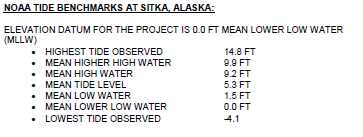 (Continued on next page)ENVIRONMENTAL PARAMETERS (Continued)DEPTH OF WATER50’ at the face of the dock.30’-50’ at the stern of the barge (left side facing out) Not sure how to designate the area.20’ at the interior small boat float.  (Continued on next page)ENVIRONMENTAL PARAMETERS (Continued)DEPTH OF WATER50’ at the face of the dock.30’-50’ at the stern of the barge (left side facing out) Not sure how to designate the area.20’ at the interior small boat float.  (Continued on next page)ISSUED BY:  Keith Brady, Municipal Administrator, Sitka, AlaskaISSUED BY:  Keith Brady, Municipal Administrator, Sitka, AlaskaISSUED BY:  Keith Brady, Municipal Administrator, Sitka, AlaskaPORT OF SITKATERMINAL TARIFF, FMC NO. 1Orig./Rev.PagePORT OF SITKATERMINAL TARIFF, FMC NO. 1Original18PORT OF SITKATERMINAL TARIFF, FMC NO. 1CancelsPagePORT OF SITKATERMINAL TARIFF, FMC NO. 1Effective DateEffective DateCorrection No.SECTION 1 GENERAL RULES AND REGULATIONSSECTION 1 GENERAL RULES AND REGULATIONSSECTION 1 GENERAL RULES AND REGULATIONSENVIRONMENTAL PARAMETERS (Continued)WINTER USE OF THE PORTThe Port is open year round. However, extreme temperatures provide a number of challenges during the winter months. Machinery including fuel systems, cooling systems, winches, anchors, ballast water systems, and other auxiliary systems must be winterized and maintained in a state for use in the extreme environment. Tug assistance aids in mitigating these conditions.(Continued on next page)ENVIRONMENTAL PARAMETERS (Continued)WINTER USE OF THE PORTThe Port is open year round. However, extreme temperatures provide a number of challenges during the winter months. Machinery including fuel systems, cooling systems, winches, anchors, ballast water systems, and other auxiliary systems must be winterized and maintained in a state for use in the extreme environment. Tug assistance aids in mitigating these conditions.(Continued on next page)ENVIRONMENTAL PARAMETERS (Continued)WINTER USE OF THE PORTThe Port is open year round. However, extreme temperatures provide a number of challenges during the winter months. Machinery including fuel systems, cooling systems, winches, anchors, ballast water systems, and other auxiliary systems must be winterized and maintained in a state for use in the extreme environment. Tug assistance aids in mitigating these conditions.(Continued on next page)ISSUED BY:  Keith Brady, Municipal Administrator, Sitka, AlaskaISSUED BY:  Keith Brady, Municipal Administrator, Sitka, AlaskaISSUED BY:  Keith Brady, Municipal Administrator, Sitka, AlaskaPORT OF SITKATERMINAL TARIFF, FMC NO. 1Orig./Rev.PagePORT OF SITKATERMINAL TARIFF, FMC NO. 1OriginalPORT OF SITKATERMINAL TARIFF, FMC NO. 1CancelsPagePORT OF SITKATERMINAL TARIFF, FMC NO. 1Effective DateEffective DateCorrection No.SECTION 1 GENERAL RULES AND REGULATIONSSECTION 1 GENERAL RULES AND REGULATIONSSECTION 1 GENERAL RULES AND REGULATIONSENVIRONMENTAL PARAMETERS (Continued)SAFETY CABINETS AND BOLLARD SPECIFICATIONS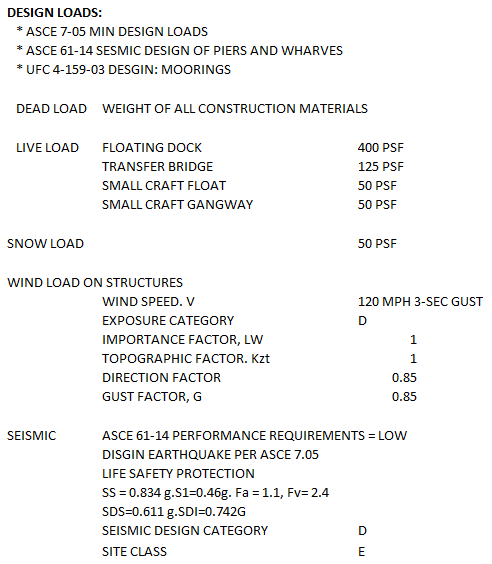 ENVIRONMENTAL PARAMETERS (Continued)SAFETY CABINETS AND BOLLARD SPECIFICATIONSENVIRONMENTAL PARAMETERS (Continued)SAFETY CABINETS AND BOLLARD SPECIFICATIONSISSUED BY:  Keith Brady, Municipal Administrator, Sitka, AlaskaISSUED BY:  Keith Brady, Municipal Administrator, Sitka, AlaskaISSUED BY:  Keith Brady, Municipal Administrator, Sitka, AlaskaPORT OF SITKATERMINAL TARIFF, FMC NO. 1Orig./Rev.PagePagePORT OF SITKATERMINAL TARIFF, FMC NO. 1Original2020PORT OF SITKATERMINAL TARIFF, FMC NO. 1CancelsPagePagePORT OF SITKATERMINAL TARIFF, FMC NO. 1Effective DateEffective DateEffective DateCorrection No.Correction No.SECTION 1 GENERAL RULES AND REGULATIONSSECTION 1 GENERAL RULES AND REGULATIONSSECTION 1 GENERAL RULES AND REGULATIONSSECTION 1 GENERAL RULES AND REGULATIONSITEM 160 SAFETY, SANITATION AND HOUSEKEEPING(a)	SAFETY AND SANITATION:Users/Operators of Port of Sitka facilities will be required to comply with all safety and sanitation rules applicable on structures and facilities of the Port of Sitka as required by federal, state and local law.(b)	RESPONSIBILITY FOR HOUSEKEEPING:Users/Operators of Port of Sitka property will be required to maintain same in an orderly manner as directed by the Port Director. If User/Operator does not properly clean property used, the Port Director shall order the work performed and User/Operator will be billed at cost, including 15% overhead.(c)	SMOKING PROHIBITED:No smoking shall be allowed on any wharf, pier or in any warehouse or transit shed except in approved areas specifically designated for that purpose.  Persons violating this rule may be barred, at the discretion of the Port Director, from the further use of any wharf and, in addition, shall be subject to prosecution under applicable Federal, State and Municipal Laws.ITEM 160 SAFETY, SANITATION AND HOUSEKEEPING(a)	SAFETY AND SANITATION:Users/Operators of Port of Sitka facilities will be required to comply with all safety and sanitation rules applicable on structures and facilities of the Port of Sitka as required by federal, state and local law.(b)	RESPONSIBILITY FOR HOUSEKEEPING:Users/Operators of Port of Sitka property will be required to maintain same in an orderly manner as directed by the Port Director. If User/Operator does not properly clean property used, the Port Director shall order the work performed and User/Operator will be billed at cost, including 15% overhead.(c)	SMOKING PROHIBITED:No smoking shall be allowed on any wharf, pier or in any warehouse or transit shed except in approved areas specifically designated for that purpose.  Persons violating this rule may be barred, at the discretion of the Port Director, from the further use of any wharf and, in addition, shall be subject to prosecution under applicable Federal, State and Municipal Laws.ITEM 160 SAFETY, SANITATION AND HOUSEKEEPING(a)	SAFETY AND SANITATION:Users/Operators of Port of Sitka facilities will be required to comply with all safety and sanitation rules applicable on structures and facilities of the Port of Sitka as required by federal, state and local law.(b)	RESPONSIBILITY FOR HOUSEKEEPING:Users/Operators of Port of Sitka property will be required to maintain same in an orderly manner as directed by the Port Director. If User/Operator does not properly clean property used, the Port Director shall order the work performed and User/Operator will be billed at cost, including 15% overhead.(c)	SMOKING PROHIBITED:No smoking shall be allowed on any wharf, pier or in any warehouse or transit shed except in approved areas specifically designated for that purpose.  Persons violating this rule may be barred, at the discretion of the Port Director, from the further use of any wharf and, in addition, shall be subject to prosecution under applicable Federal, State and Municipal Laws.ITEM 160 SAFETY, SANITATION AND HOUSEKEEPING(a)	SAFETY AND SANITATION:Users/Operators of Port of Sitka facilities will be required to comply with all safety and sanitation rules applicable on structures and facilities of the Port of Sitka as required by federal, state and local law.(b)	RESPONSIBILITY FOR HOUSEKEEPING:Users/Operators of Port of Sitka property will be required to maintain same in an orderly manner as directed by the Port Director. If User/Operator does not properly clean property used, the Port Director shall order the work performed and User/Operator will be billed at cost, including 15% overhead.(c)	SMOKING PROHIBITED:No smoking shall be allowed on any wharf, pier or in any warehouse or transit shed except in approved areas specifically designated for that purpose.  Persons violating this rule may be barred, at the discretion of the Port Director, from the further use of any wharf and, in addition, shall be subject to prosecution under applicable Federal, State and Municipal Laws.ISSUED BY:  Keith Brady, Municipal Administrator, Sitka, AlaskaISSUED BY:  Keith Brady, Municipal Administrator, Sitka, AlaskaISSUED BY:  Keith Brady, Municipal Administrator, Sitka, AlaskaISSUED BY:  Keith Brady, Municipal Administrator, Sitka, AlaskaPORT OF SITKATERMINAL TARIFF, FMC NO. 1Orig./Rev.PagePagePORT OF SITKATERMINAL TARIFF, FMC NO. 1Original2121PORT OF SITKATERMINAL TARIFF, FMC NO. 1CancelsPagePagePORT OF SITKATERMINAL TARIFF, FMC NO. 1Effective DateEffective DateEffective DateCorrection No.Correction No.SECTION 1 GENERAL RULES AND REGULATIONSSECTION 1 GENERAL RULES AND REGULATIONSSECTION 1 GENERAL RULES AND REGULATIONSSECTION 1 GENERAL RULES AND REGULATIONSITEM 165 RESPONSIBILITY FOR PROPERTY DAMAGEDamaged Port property and facilities should be reported immediately to the Port Director. The initial reporting of damages should be communicated by the most expeditious means, followed in writing. Owners/operators damaging Port of Sitka property will be responsible for repairs. Should the repairs be undertaken by the Port of Sitka the owners/operators will be billed for repairs to damaged property at cost, including 15% overhead.ITEM 165 RESPONSIBILITY FOR PROPERTY DAMAGEDamaged Port property and facilities should be reported immediately to the Port Director. The initial reporting of damages should be communicated by the most expeditious means, followed in writing. Owners/operators damaging Port of Sitka property will be responsible for repairs. Should the repairs be undertaken by the Port of Sitka the owners/operators will be billed for repairs to damaged property at cost, including 15% overhead.ITEM 165 RESPONSIBILITY FOR PROPERTY DAMAGEDamaged Port property and facilities should be reported immediately to the Port Director. The initial reporting of damages should be communicated by the most expeditious means, followed in writing. Owners/operators damaging Port of Sitka property will be responsible for repairs. Should the repairs be undertaken by the Port of Sitka the owners/operators will be billed for repairs to damaged property at cost, including 15% overhead.ITEM 165 RESPONSIBILITY FOR PROPERTY DAMAGEDamaged Port property and facilities should be reported immediately to the Port Director. The initial reporting of damages should be communicated by the most expeditious means, followed in writing. Owners/operators damaging Port of Sitka property will be responsible for repairs. Should the repairs be undertaken by the Port of Sitka the owners/operators will be billed for repairs to damaged property at cost, including 15% overhead.ITEM 166 FACILITY USE AGREEMENTPrivate owners and business vendors/contractors desiring to use the GPIP facility to work on vessels owned by a third-party shall complete a facility use agreement with the port and pay appropriate fee before they begin work on vessel(s). The facility use agreement has specific provisions that address basic yard rules and regulations, boatyard user required best management practices, an agreement section addressing indemnify/hold harmless requirements and insurance requirements.  The facility use agreement is available for review during normal business hours.ITEM 166 FACILITY USE AGREEMENTPrivate owners and business vendors/contractors desiring to use the GPIP facility to work on vessels owned by a third-party shall complete a facility use agreement with the port and pay appropriate fee before they begin work on vessel(s). The facility use agreement has specific provisions that address basic yard rules and regulations, boatyard user required best management practices, an agreement section addressing indemnify/hold harmless requirements and insurance requirements.  The facility use agreement is available for review during normal business hours.ITEM 166 FACILITY USE AGREEMENTPrivate owners and business vendors/contractors desiring to use the GPIP facility to work on vessels owned by a third-party shall complete a facility use agreement with the port and pay appropriate fee before they begin work on vessel(s). The facility use agreement has specific provisions that address basic yard rules and regulations, boatyard user required best management practices, an agreement section addressing indemnify/hold harmless requirements and insurance requirements.  The facility use agreement is available for review during normal business hours.ITEM 166 FACILITY USE AGREEMENTPrivate owners and business vendors/contractors desiring to use the GPIP facility to work on vessels owned by a third-party shall complete a facility use agreement with the port and pay appropriate fee before they begin work on vessel(s). The facility use agreement has specific provisions that address basic yard rules and regulations, boatyard user required best management practices, an agreement section addressing indemnify/hold harmless requirements and insurance requirements.  The facility use agreement is available for review during normal business hours.ISSUED BY:  Keith Brady, Municipal Administrator, Sitka, AlaskaISSUED BY:  Keith Brady, Municipal Administrator, Sitka, AlaskaISSUED BY:  Keith Brady, Municipal Administrator, Sitka, AlaskaISSUED BY:  Keith Brady, Municipal Administrator, Sitka, AlaskaPORT OF SITKATERMINAL TARIFF, FMC NO. 1Orig./Rev.PagePagePORT OF SITKATERMINAL TARIFF, FMC NO. 1Original2222PORT OF SITKATERMINAL TARIFF, FMC NO. 1CancelsPagePagePORT OF SITKATERMINAL TARIFF, FMC NO. 1Effective DateEffective DateEffective DateCorrection No.Correction No.SECTION 1 GENERAL RULES AND REGULATIONSSECTION 1 GENERAL RULES AND REGULATIONSSECTION 1 GENERAL RULES AND REGULATIONSSECTION 1 GENERAL RULES AND REGULATIONSITEM 170 BULK PETROLEUM PRODUCTS(a)	APPLICATION OF TARIFF:Except as otherwise provided in this section, the rates, rules and regulations published in other sections of this tariff apply to vessels, shippers, and consignees of Bulk Petroleum Products.(b)	CLEARING PETROLEUM LINES:Shippers, consignees or vessels and persons in charge thereof are responsible for providing means to assure the proper flow of products. Shippers, consignees or vessels and persons in charge thereof will be responsible for clearing all petroleum products, other liquid products, compounds, and residues from lines located on or adjacent to the Petroleum Terminal after vessel completes loading or discharging unless otherwise authorized by the Port Director. In the event the Port of Sitka performs any of the above named services, any applicable costs will be billed to shipper, consignee or vessel at cost plus 15% overhead.(c)	REGULATIONS GOVERNING PETROLEUM PRODUCTS:The transfer of bulk petroleum products shall be governed by applicable federal, state and local laws, regulations, permits and ordinances/regulations including Port of Sitka Bulk Petroleum Transfer Procedures Manual rules.(d)	HOUSEKEEPING:Flammable liquids leaked or spilled on wharves shall be cleaned up immediately. Vessel operators or their agents shall remove temporary lines immediately upon completion of receipt or discharge of flammable liquids.  Spillage from disconnected lines shall be the responsibility of the petroleum terminal operator, vessel owner/operator and/or their agents. All spills should be reported to the Port Director and regulatory authorities immediately.(e)	DEPARTURE AFTER LOADING OR DISCHARGING:Any vessel after having discharged or loaded any petroleum product must immediately haul away from dock, pier or wharf and depart, unless otherwise authorized by the Port Director.ITEM 170 BULK PETROLEUM PRODUCTS(a)	APPLICATION OF TARIFF:Except as otherwise provided in this section, the rates, rules and regulations published in other sections of this tariff apply to vessels, shippers, and consignees of Bulk Petroleum Products.(b)	CLEARING PETROLEUM LINES:Shippers, consignees or vessels and persons in charge thereof are responsible for providing means to assure the proper flow of products. Shippers, consignees or vessels and persons in charge thereof will be responsible for clearing all petroleum products, other liquid products, compounds, and residues from lines located on or adjacent to the Petroleum Terminal after vessel completes loading or discharging unless otherwise authorized by the Port Director. In the event the Port of Sitka performs any of the above named services, any applicable costs will be billed to shipper, consignee or vessel at cost plus 15% overhead.(c)	REGULATIONS GOVERNING PETROLEUM PRODUCTS:The transfer of bulk petroleum products shall be governed by applicable federal, state and local laws, regulations, permits and ordinances/regulations including Port of Sitka Bulk Petroleum Transfer Procedures Manual rules.(d)	HOUSEKEEPING:Flammable liquids leaked or spilled on wharves shall be cleaned up immediately. Vessel operators or their agents shall remove temporary lines immediately upon completion of receipt or discharge of flammable liquids.  Spillage from disconnected lines shall be the responsibility of the petroleum terminal operator, vessel owner/operator and/or their agents. All spills should be reported to the Port Director and regulatory authorities immediately.(e)	DEPARTURE AFTER LOADING OR DISCHARGING:Any vessel after having discharged or loaded any petroleum product must immediately haul away from dock, pier or wharf and depart, unless otherwise authorized by the Port Director.ITEM 170 BULK PETROLEUM PRODUCTS(a)	APPLICATION OF TARIFF:Except as otherwise provided in this section, the rates, rules and regulations published in other sections of this tariff apply to vessels, shippers, and consignees of Bulk Petroleum Products.(b)	CLEARING PETROLEUM LINES:Shippers, consignees or vessels and persons in charge thereof are responsible for providing means to assure the proper flow of products. Shippers, consignees or vessels and persons in charge thereof will be responsible for clearing all petroleum products, other liquid products, compounds, and residues from lines located on or adjacent to the Petroleum Terminal after vessel completes loading or discharging unless otherwise authorized by the Port Director. In the event the Port of Sitka performs any of the above named services, any applicable costs will be billed to shipper, consignee or vessel at cost plus 15% overhead.(c)	REGULATIONS GOVERNING PETROLEUM PRODUCTS:The transfer of bulk petroleum products shall be governed by applicable federal, state and local laws, regulations, permits and ordinances/regulations including Port of Sitka Bulk Petroleum Transfer Procedures Manual rules.(d)	HOUSEKEEPING:Flammable liquids leaked or spilled on wharves shall be cleaned up immediately. Vessel operators or their agents shall remove temporary lines immediately upon completion of receipt or discharge of flammable liquids.  Spillage from disconnected lines shall be the responsibility of the petroleum terminal operator, vessel owner/operator and/or their agents. All spills should be reported to the Port Director and regulatory authorities immediately.(e)	DEPARTURE AFTER LOADING OR DISCHARGING:Any vessel after having discharged or loaded any petroleum product must immediately haul away from dock, pier or wharf and depart, unless otherwise authorized by the Port Director.ITEM 170 BULK PETROLEUM PRODUCTS(a)	APPLICATION OF TARIFF:Except as otherwise provided in this section, the rates, rules and regulations published in other sections of this tariff apply to vessels, shippers, and consignees of Bulk Petroleum Products.(b)	CLEARING PETROLEUM LINES:Shippers, consignees or vessels and persons in charge thereof are responsible for providing means to assure the proper flow of products. Shippers, consignees or vessels and persons in charge thereof will be responsible for clearing all petroleum products, other liquid products, compounds, and residues from lines located on or adjacent to the Petroleum Terminal after vessel completes loading or discharging unless otherwise authorized by the Port Director. In the event the Port of Sitka performs any of the above named services, any applicable costs will be billed to shipper, consignee or vessel at cost plus 15% overhead.(c)	REGULATIONS GOVERNING PETROLEUM PRODUCTS:The transfer of bulk petroleum products shall be governed by applicable federal, state and local laws, regulations, permits and ordinances/regulations including Port of Sitka Bulk Petroleum Transfer Procedures Manual rules.(d)	HOUSEKEEPING:Flammable liquids leaked or spilled on wharves shall be cleaned up immediately. Vessel operators or their agents shall remove temporary lines immediately upon completion of receipt or discharge of flammable liquids.  Spillage from disconnected lines shall be the responsibility of the petroleum terminal operator, vessel owner/operator and/or their agents. All spills should be reported to the Port Director and regulatory authorities immediately.(e)	DEPARTURE AFTER LOADING OR DISCHARGING:Any vessel after having discharged or loaded any petroleum product must immediately haul away from dock, pier or wharf and depart, unless otherwise authorized by the Port Director.ISSUED BY:  Keith Brady, Municipal Administrator, Sitka, AlaskaISSUED BY:  Keith Brady, Municipal Administrator, Sitka, AlaskaISSUED BY:  Keith Brady, Municipal Administrator, Sitka, AlaskaISSUED BY:  Keith Brady, Municipal Administrator, Sitka, AlaskaPORT OF SITKATERMINAL TARIFF, FMC NO. 1Orig./Rev.PagePagePORT OF SITKATERMINAL TARIFF, FMC NO. 1Original2323PORT OF SITKATERMINAL TARIFF, FMC NO. 1CancelsPagePagePORT OF SITKATERMINAL TARIFF, FMC NO. 1Effective DateEffective DateEffective DateCorrection No.Correction No.SECTION 2 DEFINITIONS AND SCHEDULE OF CHARGESSECTION 2 DEFINITIONS AND SCHEDULE OF CHARGESSECTION 2 DEFINITIONS AND SCHEDULE OF CHARGESSECTION 2 DEFINITIONS AND SCHEDULE OF CHARGESITEM 175 DEFINITIONS - GENERAL"AFFREIGHTMENT": A contract of affreightment is one with a shipowner to hire his ship or part of it for the carriage of goods. Such a contract generally takes the form of a charter party or bill of lading."BEAM" means the greatest overall width of a vessel."BILL OF LADING" means a document by which the master of a ship acknowledges having received in good order and condition (or the reverse) certain specified goods consigned to him by some particular shipper, and binds himself to deliver them in similar condition - unless the perils of the sea, fire, or enemies prevent him - the consignees of the shipper at the point of destination on their paying him the stipulated freight."BULK CARGO" means cargo that is loaded and carried in bulk without mark or count in a loose unpackaged form, having homogeneous characteristics. Bulk cargo loaded into intermodal equipment, except LASH or Seabee barges, is subject to mark and count and is, therefore, subject to the requirements of this part.BUSINESS ENTITY" means a person, firm, association, organization, partnership, business trust, corporation, company, or any other business entity."CARLOADING OR UNLOADING" is the service performed to load cargo from wharf premises or other such terminal premises designated by the Port Director or his authorized representative to be used for such purposes, to or from railroad cars or trucks, trailers, semi-trailers from or to wharf premises or other terminal premises."COMMISSION" means the Federal Maritime Commission."CONSIGNEE" means the recipient of cargo from a shipper, individuals or business entities to whom a transported commodity is to be delivered.(Continued on next page)ITEM 175 DEFINITIONS - GENERAL"AFFREIGHTMENT": A contract of affreightment is one with a shipowner to hire his ship or part of it for the carriage of goods. Such a contract generally takes the form of a charter party or bill of lading."BEAM" means the greatest overall width of a vessel."BILL OF LADING" means a document by which the master of a ship acknowledges having received in good order and condition (or the reverse) certain specified goods consigned to him by some particular shipper, and binds himself to deliver them in similar condition - unless the perils of the sea, fire, or enemies prevent him - the consignees of the shipper at the point of destination on their paying him the stipulated freight."BULK CARGO" means cargo that is loaded and carried in bulk without mark or count in a loose unpackaged form, having homogeneous characteristics. Bulk cargo loaded into intermodal equipment, except LASH or Seabee barges, is subject to mark and count and is, therefore, subject to the requirements of this part.BUSINESS ENTITY" means a person, firm, association, organization, partnership, business trust, corporation, company, or any other business entity."CARLOADING OR UNLOADING" is the service performed to load cargo from wharf premises or other such terminal premises designated by the Port Director or his authorized representative to be used for such purposes, to or from railroad cars or trucks, trailers, semi-trailers from or to wharf premises or other terminal premises."COMMISSION" means the Federal Maritime Commission."CONSIGNEE" means the recipient of cargo from a shipper, individuals or business entities to whom a transported commodity is to be delivered.(Continued on next page)ITEM 175 DEFINITIONS - GENERAL"AFFREIGHTMENT": A contract of affreightment is one with a shipowner to hire his ship or part of it for the carriage of goods. Such a contract generally takes the form of a charter party or bill of lading."BEAM" means the greatest overall width of a vessel."BILL OF LADING" means a document by which the master of a ship acknowledges having received in good order and condition (or the reverse) certain specified goods consigned to him by some particular shipper, and binds himself to deliver them in similar condition - unless the perils of the sea, fire, or enemies prevent him - the consignees of the shipper at the point of destination on their paying him the stipulated freight."BULK CARGO" means cargo that is loaded and carried in bulk without mark or count in a loose unpackaged form, having homogeneous characteristics. Bulk cargo loaded into intermodal equipment, except LASH or Seabee barges, is subject to mark and count and is, therefore, subject to the requirements of this part.BUSINESS ENTITY" means a person, firm, association, organization, partnership, business trust, corporation, company, or any other business entity."CARLOADING OR UNLOADING" is the service performed to load cargo from wharf premises or other such terminal premises designated by the Port Director or his authorized representative to be used for such purposes, to or from railroad cars or trucks, trailers, semi-trailers from or to wharf premises or other terminal premises."COMMISSION" means the Federal Maritime Commission."CONSIGNEE" means the recipient of cargo from a shipper, individuals or business entities to whom a transported commodity is to be delivered.(Continued on next page)ITEM 175 DEFINITIONS - GENERAL"AFFREIGHTMENT": A contract of affreightment is one with a shipowner to hire his ship or part of it for the carriage of goods. Such a contract generally takes the form of a charter party or bill of lading."BEAM" means the greatest overall width of a vessel."BILL OF LADING" means a document by which the master of a ship acknowledges having received in good order and condition (or the reverse) certain specified goods consigned to him by some particular shipper, and binds himself to deliver them in similar condition - unless the perils of the sea, fire, or enemies prevent him - the consignees of the shipper at the point of destination on their paying him the stipulated freight."BULK CARGO" means cargo that is loaded and carried in bulk without mark or count in a loose unpackaged form, having homogeneous characteristics. Bulk cargo loaded into intermodal equipment, except LASH or Seabee barges, is subject to mark and count and is, therefore, subject to the requirements of this part.BUSINESS ENTITY" means a person, firm, association, organization, partnership, business trust, corporation, company, or any other business entity."CARLOADING OR UNLOADING" is the service performed to load cargo from wharf premises or other such terminal premises designated by the Port Director or his authorized representative to be used for such purposes, to or from railroad cars or trucks, trailers, semi-trailers from or to wharf premises or other terminal premises."COMMISSION" means the Federal Maritime Commission."CONSIGNEE" means the recipient of cargo from a shipper, individuals or business entities to whom a transported commodity is to be delivered.(Continued on next page)ISSUED BY:  Keith Brady, Municipal Administrator, Sitka, AlaskaISSUED BY:  Keith Brady, Municipal Administrator, Sitka, AlaskaISSUED BY:  Keith Brady, Municipal Administrator, Sitka, AlaskaISSUED BY:  Keith Brady, Municipal Administrator, Sitka, AlaskaPORT OF SITKATERMINAL TARIFF, FMC NO. 1Orig./Rev.PagePagePORT OF SITKATERMINAL TARIFF, FMC NO. 1Original2424PORT OF SITKATERMINAL TARIFF, FMC NO. 1CancelsPagePagePORT OF SITKATERMINAL TARIFF, FMC NO. 1Effective DateEffective DateEffective DateCorrection No.Correction No.SECTION 2 DEFINITIONS AND SCHEDULE OF CHARGESSECTION 2 DEFINITIONS AND SCHEDULE OF CHARGESSECTION 2 DEFINITIONS AND SCHEDULE OF CHARGESSECTION 2 DEFINITIONS AND SCHEDULE OF CHARGESDEFINITIONS – GENERAL (Continued)freight-carrying unit designed to be transported by different modes of transportation and having construction, fittings, and fastenings able to withstand, without permanent distortion or additional exterior packaging or containment, the normal stresses that apply on continuous all-water and intermodal transportation. The term includes dry cargo, ventilated, insulated, refrigerated, flat rack, vehicle rack, liquid tank, and open-top containers without chassis, but does not include crates, boxes or pallets."DELINQUENT LIST" means the record of vessels, their owners or agents, or other users of the Port of Sitka who have failed to pay charges within sixty (60) days after date of invoice or who have not furnished proper cargo statements to the Port Director."DERELICT" means  any watercraft  moored  or  otherwise  located  within  the  Port  which  is forsaken, abandoned, deserted or whose owner fails to contact the Port Director within seven (7) days after written notice declaring the watercraft to be abandoned is attached to said watercraft."DIRECT LOADING OR UNLOADING" is the service accorded to cargo in transferring cargo by ship's tackle between ship and open top railroad cars, vehicles, pipeline, or water, raft, barge, lighter, or other waterborne vessels; or open top trucks, trailer beds or bodies, which are spotted within reach of ship's tackle or terminal's tackle."DOCKAGE" is the charge assessed to a vessel for docking at a wharf, dock, pier or other facility, or for mooring to a vessel so docked."DUNNAGE" means loose wood or other material used in a ship's hold for the protection of cargo and specified items approved by the Sitka Port Commission in Item 202."FLOATING DOCKS/FLOATS" means docks/floats equipped with or without gangways that are secured to the appurtenant to it for the use of small vessels."FOREIGN  COMMERCE"  means  that  commerce  under  the  jurisdiction  of  the  Foreign Commerce Act.(Continued on next page)DEFINITIONS – GENERAL (Continued)freight-carrying unit designed to be transported by different modes of transportation and having construction, fittings, and fastenings able to withstand, without permanent distortion or additional exterior packaging or containment, the normal stresses that apply on continuous all-water and intermodal transportation. The term includes dry cargo, ventilated, insulated, refrigerated, flat rack, vehicle rack, liquid tank, and open-top containers without chassis, but does not include crates, boxes or pallets."DELINQUENT LIST" means the record of vessels, their owners or agents, or other users of the Port of Sitka who have failed to pay charges within sixty (60) days after date of invoice or who have not furnished proper cargo statements to the Port Director."DERELICT" means  any watercraft  moored  or  otherwise  located  within  the  Port  which  is forsaken, abandoned, deserted or whose owner fails to contact the Port Director within seven (7) days after written notice declaring the watercraft to be abandoned is attached to said watercraft."DIRECT LOADING OR UNLOADING" is the service accorded to cargo in transferring cargo by ship's tackle between ship and open top railroad cars, vehicles, pipeline, or water, raft, barge, lighter, or other waterborne vessels; or open top trucks, trailer beds or bodies, which are spotted within reach of ship's tackle or terminal's tackle."DOCKAGE" is the charge assessed to a vessel for docking at a wharf, dock, pier or other facility, or for mooring to a vessel so docked."DUNNAGE" means loose wood or other material used in a ship's hold for the protection of cargo and specified items approved by the Sitka Port Commission in Item 202."FLOATING DOCKS/FLOATS" means docks/floats equipped with or without gangways that are secured to the appurtenant to it for the use of small vessels."FOREIGN  COMMERCE"  means  that  commerce  under  the  jurisdiction  of  the  Foreign Commerce Act.(Continued on next page)DEFINITIONS – GENERAL (Continued)freight-carrying unit designed to be transported by different modes of transportation and having construction, fittings, and fastenings able to withstand, without permanent distortion or additional exterior packaging or containment, the normal stresses that apply on continuous all-water and intermodal transportation. The term includes dry cargo, ventilated, insulated, refrigerated, flat rack, vehicle rack, liquid tank, and open-top containers without chassis, but does not include crates, boxes or pallets."DELINQUENT LIST" means the record of vessels, their owners or agents, or other users of the Port of Sitka who have failed to pay charges within sixty (60) days after date of invoice or who have not furnished proper cargo statements to the Port Director."DERELICT" means  any watercraft  moored  or  otherwise  located  within  the  Port  which  is forsaken, abandoned, deserted or whose owner fails to contact the Port Director within seven (7) days after written notice declaring the watercraft to be abandoned is attached to said watercraft."DIRECT LOADING OR UNLOADING" is the service accorded to cargo in transferring cargo by ship's tackle between ship and open top railroad cars, vehicles, pipeline, or water, raft, barge, lighter, or other waterborne vessels; or open top trucks, trailer beds or bodies, which are spotted within reach of ship's tackle or terminal's tackle."DOCKAGE" is the charge assessed to a vessel for docking at a wharf, dock, pier or other facility, or for mooring to a vessel so docked."DUNNAGE" means loose wood or other material used in a ship's hold for the protection of cargo and specified items approved by the Sitka Port Commission in Item 202."FLOATING DOCKS/FLOATS" means docks/floats equipped with or without gangways that are secured to the appurtenant to it for the use of small vessels."FOREIGN  COMMERCE"  means  that  commerce  under  the  jurisdiction  of  the  Foreign Commerce Act.(Continued on next page)DEFINITIONS – GENERAL (Continued)freight-carrying unit designed to be transported by different modes of transportation and having construction, fittings, and fastenings able to withstand, without permanent distortion or additional exterior packaging or containment, the normal stresses that apply on continuous all-water and intermodal transportation. The term includes dry cargo, ventilated, insulated, refrigerated, flat rack, vehicle rack, liquid tank, and open-top containers without chassis, but does not include crates, boxes or pallets."DELINQUENT LIST" means the record of vessels, their owners or agents, or other users of the Port of Sitka who have failed to pay charges within sixty (60) days after date of invoice or who have not furnished proper cargo statements to the Port Director."DERELICT" means  any watercraft  moored  or  otherwise  located  within  the  Port  which  is forsaken, abandoned, deserted or whose owner fails to contact the Port Director within seven (7) days after written notice declaring the watercraft to be abandoned is attached to said watercraft."DIRECT LOADING OR UNLOADING" is the service accorded to cargo in transferring cargo by ship's tackle between ship and open top railroad cars, vehicles, pipeline, or water, raft, barge, lighter, or other waterborne vessels; or open top trucks, trailer beds or bodies, which are spotted within reach of ship's tackle or terminal's tackle."DOCKAGE" is the charge assessed to a vessel for docking at a wharf, dock, pier or other facility, or for mooring to a vessel so docked."DUNNAGE" means loose wood or other material used in a ship's hold for the protection of cargo and specified items approved by the Sitka Port Commission in Item 202."FLOATING DOCKS/FLOATS" means docks/floats equipped with or without gangways that are secured to the appurtenant to it for the use of small vessels."FOREIGN  COMMERCE"  means  that  commerce  under  the  jurisdiction  of  the  Foreign Commerce Act.(Continued on next page)ISSUED BY:  Keith Brady, Municipal Administrator, Sitka, AlaskaISSUED BY:  Keith Brady, Municipal Administrator, Sitka, AlaskaISSUED BY:  Keith Brady, Municipal Administrator, Sitka, AlaskaISSUED BY:  Keith Brady, Municipal Administrator, Sitka, AlaskaPORT OF SITKATERMINAL TARIFF, FMC NO. 1Orig./Rev.PagePagePORT OF SITKATERMINAL TARIFF, FMC NO. 1Original2525PORT OF SITKATERMINAL TARIFF, FMC NO. 1CancelsPagePagePORT OF SITKATERMINAL TARIFF, FMC NO. 1Effective DateEffective DateEffective DateCorrection No.Correction No.SECTION 2 DEFINITIONS AND SCHEDULE OF CHARGESSECTION 2 DEFINITIONS AND SCHEDULE OF CHARGESSECTION 2 DEFINITIONS AND SCHEDULE OF CHARGESSECTION 2 DEFINITIONS AND SCHEDULE OF CHARGESDEFINITIONS – GENERAL (Continued)"FOREST PRODUCTS" means forest products including, but not limited to, lumber in bundles, rough timber, ties, poles, piling, laminated beams, bundled siding, bundled plywood, bundled core stock or veneers, bundled particle or fiber boards, bundled hardwood, wood pulp in unitized bales, paper and paper board in rolls or in pallet or skid-sized sheets, liquid or granular by-products derived from pulping and papermaking, and engineered wood products."GANGWAY" means a narrow, portable platform used as a passage by persons entering or leaving a vessel moored alongside a quay or pier."HANDLING" is the service accorded to cargo movement from end of ship's tackle or terminal's tackle to the first place of rest on the wharf or other terminal premises designated by the Port Director or his authorized representative to be used as the first place of rest, or from such first place of rest on the wharf or other such terminal premises to a place within reach of ship's tackle or terminal's tackle."HOLIDAYS":  Whenever in this tariff reference is made to holidays the following days are included:  New Year's Day, Martin Luther King Day, President's Day, Seward's Day, Memorial Day, Independence Day, Labor Day, Veterans Day, Thanksgiving Day, Day After Thanksgiving, Christmas Day, and every other day appointed by the President of the United States of America and/or the Governor of Alaska. In the event that one of the above mentioned holidays occurs on Saturday, the previous Friday will be considered a holiday for the purpose of this tariff. In the event that one of the above mentioned holidays occurs on Sunday, the following Monday will be considered a holiday for the purpose of this tariff."INDUSTRIAL PARK" means those parcels of real property adjacent to the Municipal Terminal which organizations with business interests at the Port may lease/rent from the Municipality."LADDER" means a metal, wooden or rope stairway."LOA" means the overall length of a watercraft measured from the most forward point at the Beam to the aftermost part of the stern of the watercraft, to include the motor.(Continued on next page)DEFINITIONS – GENERAL (Continued)"FOREST PRODUCTS" means forest products including, but not limited to, lumber in bundles, rough timber, ties, poles, piling, laminated beams, bundled siding, bundled plywood, bundled core stock or veneers, bundled particle or fiber boards, bundled hardwood, wood pulp in unitized bales, paper and paper board in rolls or in pallet or skid-sized sheets, liquid or granular by-products derived from pulping and papermaking, and engineered wood products."GANGWAY" means a narrow, portable platform used as a passage by persons entering or leaving a vessel moored alongside a quay or pier."HANDLING" is the service accorded to cargo movement from end of ship's tackle or terminal's tackle to the first place of rest on the wharf or other terminal premises designated by the Port Director or his authorized representative to be used as the first place of rest, or from such first place of rest on the wharf or other such terminal premises to a place within reach of ship's tackle or terminal's tackle."HOLIDAYS":  Whenever in this tariff reference is made to holidays the following days are included:  New Year's Day, Martin Luther King Day, President's Day, Seward's Day, Memorial Day, Independence Day, Labor Day, Veterans Day, Thanksgiving Day, Day After Thanksgiving, Christmas Day, and every other day appointed by the President of the United States of America and/or the Governor of Alaska. In the event that one of the above mentioned holidays occurs on Saturday, the previous Friday will be considered a holiday for the purpose of this tariff. In the event that one of the above mentioned holidays occurs on Sunday, the following Monday will be considered a holiday for the purpose of this tariff."INDUSTRIAL PARK" means those parcels of real property adjacent to the Municipal Terminal which organizations with business interests at the Port may lease/rent from the Municipality."LADDER" means a metal, wooden or rope stairway."LOA" means the overall length of a watercraft measured from the most forward point at the Beam to the aftermost part of the stern of the watercraft, to include the motor.(Continued on next page)DEFINITIONS – GENERAL (Continued)"FOREST PRODUCTS" means forest products including, but not limited to, lumber in bundles, rough timber, ties, poles, piling, laminated beams, bundled siding, bundled plywood, bundled core stock or veneers, bundled particle or fiber boards, bundled hardwood, wood pulp in unitized bales, paper and paper board in rolls or in pallet or skid-sized sheets, liquid or granular by-products derived from pulping and papermaking, and engineered wood products."GANGWAY" means a narrow, portable platform used as a passage by persons entering or leaving a vessel moored alongside a quay or pier."HANDLING" is the service accorded to cargo movement from end of ship's tackle or terminal's tackle to the first place of rest on the wharf or other terminal premises designated by the Port Director or his authorized representative to be used as the first place of rest, or from such first place of rest on the wharf or other such terminal premises to a place within reach of ship's tackle or terminal's tackle."HOLIDAYS":  Whenever in this tariff reference is made to holidays the following days are included:  New Year's Day, Martin Luther King Day, President's Day, Seward's Day, Memorial Day, Independence Day, Labor Day, Veterans Day, Thanksgiving Day, Day After Thanksgiving, Christmas Day, and every other day appointed by the President of the United States of America and/or the Governor of Alaska. In the event that one of the above mentioned holidays occurs on Saturday, the previous Friday will be considered a holiday for the purpose of this tariff. In the event that one of the above mentioned holidays occurs on Sunday, the following Monday will be considered a holiday for the purpose of this tariff."INDUSTRIAL PARK" means those parcels of real property adjacent to the Municipal Terminal which organizations with business interests at the Port may lease/rent from the Municipality."LADDER" means a metal, wooden or rope stairway."LOA" means the overall length of a watercraft measured from the most forward point at the Beam to the aftermost part of the stern of the watercraft, to include the motor.(Continued on next page)DEFINITIONS – GENERAL (Continued)"FOREST PRODUCTS" means forest products including, but not limited to, lumber in bundles, rough timber, ties, poles, piling, laminated beams, bundled siding, bundled plywood, bundled core stock or veneers, bundled particle or fiber boards, bundled hardwood, wood pulp in unitized bales, paper and paper board in rolls or in pallet or skid-sized sheets, liquid or granular by-products derived from pulping and papermaking, and engineered wood products."GANGWAY" means a narrow, portable platform used as a passage by persons entering or leaving a vessel moored alongside a quay or pier."HANDLING" is the service accorded to cargo movement from end of ship's tackle or terminal's tackle to the first place of rest on the wharf or other terminal premises designated by the Port Director or his authorized representative to be used as the first place of rest, or from such first place of rest on the wharf or other such terminal premises to a place within reach of ship's tackle or terminal's tackle."HOLIDAYS":  Whenever in this tariff reference is made to holidays the following days are included:  New Year's Day, Martin Luther King Day, President's Day, Seward's Day, Memorial Day, Independence Day, Labor Day, Veterans Day, Thanksgiving Day, Day After Thanksgiving, Christmas Day, and every other day appointed by the President of the United States of America and/or the Governor of Alaska. In the event that one of the above mentioned holidays occurs on Saturday, the previous Friday will be considered a holiday for the purpose of this tariff. In the event that one of the above mentioned holidays occurs on Sunday, the following Monday will be considered a holiday for the purpose of this tariff."INDUSTRIAL PARK" means those parcels of real property adjacent to the Municipal Terminal which organizations with business interests at the Port may lease/rent from the Municipality."LADDER" means a metal, wooden or rope stairway."LOA" means the overall length of a watercraft measured from the most forward point at the Beam to the aftermost part of the stern of the watercraft, to include the motor.(Continued on next page)ISSUED BY:  Keith Brady, Municipal Administrator, Sitka, AlaskaISSUED BY:  Keith Brady, Municipal Administrator, Sitka, AlaskaISSUED BY:  Keith Brady, Municipal Administrator, Sitka, AlaskaISSUED BY:  Keith Brady, Municipal Administrator, Sitka, AlaskaPORT OF SITKATERMINAL TARIFF, FMC NO. 1Orig./Rev.PagePagePORT OF SITKATERMINAL TARIFF, FMC NO. 1Original2626PORT OF SITKATERMINAL TARIFF, FMC NO. 1CancelsPagePagePORT OF SITKATERMINAL TARIFF, FMC NO. 1Effective DateEffective DateEffective DateCorrection No.Correction No.SECTION 2 DEFINITIONS AND SCHEDULE OF CHARGESSECTION 2 DEFINITIONS AND SCHEDULE OF CHARGESSECTION 2 DEFINITIONS AND SCHEDULE OF CHARGESSECTION 2 DEFINITIONS AND SCHEDULE OF CHARGESDEFINITIONS – GENERAL (Continued)"MANIFEST" means a detailed statement of a vessel's cargo, giving the bills of lading numbers, marks, number of packages, names of shipper, names of consignee, weight or total measurement of goods, rate of freight and where payable. Such a statement is sent by the owners or brokers at port of shipment to their agents at destination port."MOORING" means to secure a ship or vessel or any floating object in a particular place by weight,  chain,  rope,  float,  structure,  or  any  appliance  used  for  anchoring  purposes  by  a watercraft which is not carried aboard a watercraft as part of it."MOTOR VEHICLE" means a wheeled vehicle whose primary purpose is ordinarily the non- commercial transportation of passengers, including an automobile, pickup truck, minivan, or sport utility vehicle."CITY AND BOROUGH DOCK" means the concrete operating wharves and their associated facilities, such as cranes, transit shed and access trestles permanently affixed thereto."CITY AND BOROUGH TERMINALS" means the Municipal Docks and all waterfront property as shown on page __ of this tariff, Transit Areas and their associated facilities, such as access roads, and the adjacent storage areas necessary to conduct normal day-to-day dock or cargo handling operations."NON•OPERATING PORT" means a landlord port with all port facilities generally leased, rented or preferentially assigned with the lessee, rental permittee or assignee responsible for operating the facilities."OPERATING PORTS" generally provide all port services except stevedoring with their own employees including, but not limited to, loading and unloading of rail cars and trucks and the operation of container terminals, grain elevators, and other bulk terminal operations."LIMITED•OPERATING PORTS" lease facilities to others, but continue to operate one or more facilities with port employees. These operated facilities may be specialized terminals, such as grain elevators, bulk terminals, container terminals, etc.(Continued on next page)DEFINITIONS – GENERAL (Continued)"MANIFEST" means a detailed statement of a vessel's cargo, giving the bills of lading numbers, marks, number of packages, names of shipper, names of consignee, weight or total measurement of goods, rate of freight and where payable. Such a statement is sent by the owners or brokers at port of shipment to their agents at destination port."MOORING" means to secure a ship or vessel or any floating object in a particular place by weight,  chain,  rope,  float,  structure,  or  any  appliance  used  for  anchoring  purposes  by  a watercraft which is not carried aboard a watercraft as part of it."MOTOR VEHICLE" means a wheeled vehicle whose primary purpose is ordinarily the non- commercial transportation of passengers, including an automobile, pickup truck, minivan, or sport utility vehicle."CITY AND BOROUGH DOCK" means the concrete operating wharves and their associated facilities, such as cranes, transit shed and access trestles permanently affixed thereto."CITY AND BOROUGH TERMINALS" means the Municipal Docks and all waterfront property as shown on page __ of this tariff, Transit Areas and their associated facilities, such as access roads, and the adjacent storage areas necessary to conduct normal day-to-day dock or cargo handling operations."NON•OPERATING PORT" means a landlord port with all port facilities generally leased, rented or preferentially assigned with the lessee, rental permittee or assignee responsible for operating the facilities."OPERATING PORTS" generally provide all port services except stevedoring with their own employees including, but not limited to, loading and unloading of rail cars and trucks and the operation of container terminals, grain elevators, and other bulk terminal operations."LIMITED•OPERATING PORTS" lease facilities to others, but continue to operate one or more facilities with port employees. These operated facilities may be specialized terminals, such as grain elevators, bulk terminals, container terminals, etc.(Continued on next page)DEFINITIONS – GENERAL (Continued)"MANIFEST" means a detailed statement of a vessel's cargo, giving the bills of lading numbers, marks, number of packages, names of shipper, names of consignee, weight or total measurement of goods, rate of freight and where payable. Such a statement is sent by the owners or brokers at port of shipment to their agents at destination port."MOORING" means to secure a ship or vessel or any floating object in a particular place by weight,  chain,  rope,  float,  structure,  or  any  appliance  used  for  anchoring  purposes  by  a watercraft which is not carried aboard a watercraft as part of it."MOTOR VEHICLE" means a wheeled vehicle whose primary purpose is ordinarily the non- commercial transportation of passengers, including an automobile, pickup truck, minivan, or sport utility vehicle."CITY AND BOROUGH DOCK" means the concrete operating wharves and their associated facilities, such as cranes, transit shed and access trestles permanently affixed thereto."CITY AND BOROUGH TERMINALS" means the Municipal Docks and all waterfront property as shown on page __ of this tariff, Transit Areas and their associated facilities, such as access roads, and the adjacent storage areas necessary to conduct normal day-to-day dock or cargo handling operations."NON•OPERATING PORT" means a landlord port with all port facilities generally leased, rented or preferentially assigned with the lessee, rental permittee or assignee responsible for operating the facilities."OPERATING PORTS" generally provide all port services except stevedoring with their own employees including, but not limited to, loading and unloading of rail cars and trucks and the operation of container terminals, grain elevators, and other bulk terminal operations."LIMITED•OPERATING PORTS" lease facilities to others, but continue to operate one or more facilities with port employees. These operated facilities may be specialized terminals, such as grain elevators, bulk terminals, container terminals, etc.(Continued on next page)DEFINITIONS – GENERAL (Continued)"MANIFEST" means a detailed statement of a vessel's cargo, giving the bills of lading numbers, marks, number of packages, names of shipper, names of consignee, weight or total measurement of goods, rate of freight and where payable. Such a statement is sent by the owners or brokers at port of shipment to their agents at destination port."MOORING" means to secure a ship or vessel or any floating object in a particular place by weight,  chain,  rope,  float,  structure,  or  any  appliance  used  for  anchoring  purposes  by  a watercraft which is not carried aboard a watercraft as part of it."MOTOR VEHICLE" means a wheeled vehicle whose primary purpose is ordinarily the non- commercial transportation of passengers, including an automobile, pickup truck, minivan, or sport utility vehicle."CITY AND BOROUGH DOCK" means the concrete operating wharves and their associated facilities, such as cranes, transit shed and access trestles permanently affixed thereto."CITY AND BOROUGH TERMINALS" means the Municipal Docks and all waterfront property as shown on page __ of this tariff, Transit Areas and their associated facilities, such as access roads, and the adjacent storage areas necessary to conduct normal day-to-day dock or cargo handling operations."NON•OPERATING PORT" means a landlord port with all port facilities generally leased, rented or preferentially assigned with the lessee, rental permittee or assignee responsible for operating the facilities."OPERATING PORTS" generally provide all port services except stevedoring with their own employees including, but not limited to, loading and unloading of rail cars and trucks and the operation of container terminals, grain elevators, and other bulk terminal operations."LIMITED•OPERATING PORTS" lease facilities to others, but continue to operate one or more facilities with port employees. These operated facilities may be specialized terminals, such as grain elevators, bulk terminals, container terminals, etc.(Continued on next page)ISSUED BY:  Keith Brady, Municipal Administrator, Sitka, AlaskaISSUED BY:  Keith Brady, Municipal Administrator, Sitka, AlaskaISSUED BY:  Keith Brady, Municipal Administrator, Sitka, AlaskaISSUED BY:  Keith Brady, Municipal Administrator, Sitka, AlaskaPORT OF SITKATERMINAL TARIFF, FMC NO. 1Orig./Rev.PagePagePORT OF SITKATERMINAL TARIFF, FMC NO. 1Original2727PORT OF SITKATERMINAL TARIFF, FMC NO. 1CancelsPagePagePORT OF SITKATERMINAL TARIFF, FMC NO. 1Effective DateEffective DateEffective DateCorrection No.Correction No.SECTION 2 DEFINITIONS AND SCHEDULE OF CHARGESSECTION 2 DEFINITIONS AND SCHEDULE OF CHARGESSECTION 2 DEFINITIONS AND SCHEDULE OF CHARGESSECTION 2 DEFINITIONS AND SCHEDULE OF CHARGESDEFINITIONS – GENERAL (Continued)"OVERSTOWAGE" means faulty loading, as when cargo for the second port of discharge is stowed above cargo for the first port and therefore the latter cannot be discharged at its destination.	"POINT OF REST":  Point of Rest is defined as that area on the terminal facility which is assigned for the receipt of inbound cargo from the vessel and from which inbound cargo may be delivered to the consignee and that area which is assigned for the receipt of outbound cargo from shippers for vessel loading.Note: Issued pursuant to F.M.C., Docket 875, General Order 15.	"PORT" means a place at which a common carrier originates or terminates (by transshipment or otherwise) its actual ocean carriage of cargo or passengers as to any particular transportation movement."PORT DIRECTOR" means the Director of the Port of Sitka or the Port Director's designee. "PORT FACILITIES" means all docks, floats, berths, wharves, and other landing, launching, mooring, cargo or other facilities located within the Port of Sitka."PORT OF SITKA" means the Port of Sitka Subdivision as defined by plat number ___, sheets, exclusive of those areas which are within the exclusive jurisdiction of either the state or the United States.(Continued on next page)DEFINITIONS – GENERAL (Continued)"OVERSTOWAGE" means faulty loading, as when cargo for the second port of discharge is stowed above cargo for the first port and therefore the latter cannot be discharged at its destination.	"POINT OF REST":  Point of Rest is defined as that area on the terminal facility which is assigned for the receipt of inbound cargo from the vessel and from which inbound cargo may be delivered to the consignee and that area which is assigned for the receipt of outbound cargo from shippers for vessel loading.Note: Issued pursuant to F.M.C., Docket 875, General Order 15.	"PORT" means a place at which a common carrier originates or terminates (by transshipment or otherwise) its actual ocean carriage of cargo or passengers as to any particular transportation movement."PORT DIRECTOR" means the Director of the Port of Sitka or the Port Director's designee. "PORT FACILITIES" means all docks, floats, berths, wharves, and other landing, launching, mooring, cargo or other facilities located within the Port of Sitka."PORT OF SITKA" means the Port of Sitka Subdivision as defined by plat number ___, sheets, exclusive of those areas which are within the exclusive jurisdiction of either the state or the United States.(Continued on next page)DEFINITIONS – GENERAL (Continued)"OVERSTOWAGE" means faulty loading, as when cargo for the second port of discharge is stowed above cargo for the first port and therefore the latter cannot be discharged at its destination.	"POINT OF REST":  Point of Rest is defined as that area on the terminal facility which is assigned for the receipt of inbound cargo from the vessel and from which inbound cargo may be delivered to the consignee and that area which is assigned for the receipt of outbound cargo from shippers for vessel loading.Note: Issued pursuant to F.M.C., Docket 875, General Order 15.	"PORT" means a place at which a common carrier originates or terminates (by transshipment or otherwise) its actual ocean carriage of cargo or passengers as to any particular transportation movement."PORT DIRECTOR" means the Director of the Port of Sitka or the Port Director's designee. "PORT FACILITIES" means all docks, floats, berths, wharves, and other landing, launching, mooring, cargo or other facilities located within the Port of Sitka."PORT OF SITKA" means the Port of Sitka Subdivision as defined by plat number ___, sheets, exclusive of those areas which are within the exclusive jurisdiction of either the state or the United States.(Continued on next page)DEFINITIONS – GENERAL (Continued)"OVERSTOWAGE" means faulty loading, as when cargo for the second port of discharge is stowed above cargo for the first port and therefore the latter cannot be discharged at its destination.	"POINT OF REST":  Point of Rest is defined as that area on the terminal facility which is assigned for the receipt of inbound cargo from the vessel and from which inbound cargo may be delivered to the consignee and that area which is assigned for the receipt of outbound cargo from shippers for vessel loading.Note: Issued pursuant to F.M.C., Docket 875, General Order 15.	"PORT" means a place at which a common carrier originates or terminates (by transshipment or otherwise) its actual ocean carriage of cargo or passengers as to any particular transportation movement."PORT DIRECTOR" means the Director of the Port of Sitka or the Port Director's designee. "PORT FACILITIES" means all docks, floats, berths, wharves, and other landing, launching, mooring, cargo or other facilities located within the Port of Sitka."PORT OF SITKA" means the Port of Sitka Subdivision as defined by plat number ___, sheets, exclusive of those areas which are within the exclusive jurisdiction of either the state or the United States.(Continued on next page)ISSUED BY:  Keith Brady, Municipal Administrator, Sitka, AlaskaISSUED BY:  Keith Brady, Municipal Administrator, Sitka, AlaskaISSUED BY:  Keith Brady, Municipal Administrator, Sitka, AlaskaISSUED BY:  Keith Brady, Municipal Administrator, Sitka, AlaskaPORT OF SITKATERMINAL TARIFF, FMC NO. 1Orig./Rev.PagePagePORT OF SITKATERMINAL TARIFF, FMC NO. 1Original2828PORT OF SITKATERMINAL TARIFF, FMC NO. 1CancelsPagePagePORT OF SITKATERMINAL TARIFF, FMC NO. 1Effective DateEffective DateEffective DateCorrection No.Correction No.SECTION 2 DEFINITIONS AND SCHEDULE OF CHARGESSECTION 2 DEFINITIONS AND SCHEDULE OF CHARGESSECTION 2 DEFINITIONS AND SCHEDULE OF CHARGESSECTION 2 DEFINITIONS AND SCHEDULE OF CHARGESDEFINITIONS – GENERAL (Continued)	"TERMINAL OPERATOR" means a person or company engaged in the United States or a commonwealth, territory, or possession thereof, in the business of furnishing wharfage, dock, warehouse or other terminal facilities or services in connection with a common carrier, or in connection with a common carrier and a water carrier subject to Subchapter II of Chapter 135 of Title 49, United States Code. A marine terminal operator includes, but is not limited to, terminals owned or operated by states and their political subdivisions; railroads who perform port terminal services not covered by their line haul rates; common carriers who perform port terminal services; and agents thereof who operate port terminal facilities."TERMINAL OPERATOR PERMIT" is a permit issued by the City and Borough of Sitka for an agency/entity to perform one or more of the following marine related services or operations at the Port of Sitka: petroleum transfer operations; general cargo operations; dry bulk cargo operations; outloading of cargo from first place of rest within Port transit areas; vessel servicing; fish handling operations; and, passenger operations. "TRANSSHIPMENT" means the transfer of goods from the vessel stipulated in the contract of affreightment to another vessel before the place of destination has been reached."VESSEL" means ships or crafts of all types, including but not limited to the following: motor ships, steam ships, canal boats, tugs, barges, sailing vessels, motor boats, and every structure adapted to be navigated from place to place for the transportation of property and persons by any means."VESSEL OWNER" means the actual or registered owner, charterer, master, agent, person in navigational control or person responsible for the operation of the vessel."WATERCRAFT" means  any  vessel,  including  but  not  limited  to  houseboats,  floatplanes, waterborne aircraft, floats, scows, rafts, pile drivers, or any other floating structure adopted to be navigated from place to place, used for recreational, commercial, or other purpose upon the waterways within the Port or moored at any place within the Port.(Continued on next page)DEFINITIONS – GENERAL (Continued)	"TERMINAL OPERATOR" means a person or company engaged in the United States or a commonwealth, territory, or possession thereof, in the business of furnishing wharfage, dock, warehouse or other terminal facilities or services in connection with a common carrier, or in connection with a common carrier and a water carrier subject to Subchapter II of Chapter 135 of Title 49, United States Code. A marine terminal operator includes, but is not limited to, terminals owned or operated by states and their political subdivisions; railroads who perform port terminal services not covered by their line haul rates; common carriers who perform port terminal services; and agents thereof who operate port terminal facilities."TERMINAL OPERATOR PERMIT" is a permit issued by the City and Borough of Sitka for an agency/entity to perform one or more of the following marine related services or operations at the Port of Sitka: petroleum transfer operations; general cargo operations; dry bulk cargo operations; outloading of cargo from first place of rest within Port transit areas; vessel servicing; fish handling operations; and, passenger operations. "TRANSSHIPMENT" means the transfer of goods from the vessel stipulated in the contract of affreightment to another vessel before the place of destination has been reached."VESSEL" means ships or crafts of all types, including but not limited to the following: motor ships, steam ships, canal boats, tugs, barges, sailing vessels, motor boats, and every structure adapted to be navigated from place to place for the transportation of property and persons by any means."VESSEL OWNER" means the actual or registered owner, charterer, master, agent, person in navigational control or person responsible for the operation of the vessel."WATERCRAFT" means  any  vessel,  including  but  not  limited  to  houseboats,  floatplanes, waterborne aircraft, floats, scows, rafts, pile drivers, or any other floating structure adopted to be navigated from place to place, used for recreational, commercial, or other purpose upon the waterways within the Port or moored at any place within the Port.(Continued on next page)DEFINITIONS – GENERAL (Continued)	"TERMINAL OPERATOR" means a person or company engaged in the United States or a commonwealth, territory, or possession thereof, in the business of furnishing wharfage, dock, warehouse or other terminal facilities or services in connection with a common carrier, or in connection with a common carrier and a water carrier subject to Subchapter II of Chapter 135 of Title 49, United States Code. A marine terminal operator includes, but is not limited to, terminals owned or operated by states and their political subdivisions; railroads who perform port terminal services not covered by their line haul rates; common carriers who perform port terminal services; and agents thereof who operate port terminal facilities."TERMINAL OPERATOR PERMIT" is a permit issued by the City and Borough of Sitka for an agency/entity to perform one or more of the following marine related services or operations at the Port of Sitka: petroleum transfer operations; general cargo operations; dry bulk cargo operations; outloading of cargo from first place of rest within Port transit areas; vessel servicing; fish handling operations; and, passenger operations. "TRANSSHIPMENT" means the transfer of goods from the vessel stipulated in the contract of affreightment to another vessel before the place of destination has been reached."VESSEL" means ships or crafts of all types, including but not limited to the following: motor ships, steam ships, canal boats, tugs, barges, sailing vessels, motor boats, and every structure adapted to be navigated from place to place for the transportation of property and persons by any means."VESSEL OWNER" means the actual or registered owner, charterer, master, agent, person in navigational control or person responsible for the operation of the vessel."WATERCRAFT" means  any  vessel,  including  but  not  limited  to  houseboats,  floatplanes, waterborne aircraft, floats, scows, rafts, pile drivers, or any other floating structure adopted to be navigated from place to place, used for recreational, commercial, or other purpose upon the waterways within the Port or moored at any place within the Port.(Continued on next page)DEFINITIONS – GENERAL (Continued)	"TERMINAL OPERATOR" means a person or company engaged in the United States or a commonwealth, territory, or possession thereof, in the business of furnishing wharfage, dock, warehouse or other terminal facilities or services in connection with a common carrier, or in connection with a common carrier and a water carrier subject to Subchapter II of Chapter 135 of Title 49, United States Code. A marine terminal operator includes, but is not limited to, terminals owned or operated by states and their political subdivisions; railroads who perform port terminal services not covered by their line haul rates; common carriers who perform port terminal services; and agents thereof who operate port terminal facilities."TERMINAL OPERATOR PERMIT" is a permit issued by the City and Borough of Sitka for an agency/entity to perform one or more of the following marine related services or operations at the Port of Sitka: petroleum transfer operations; general cargo operations; dry bulk cargo operations; outloading of cargo from first place of rest within Port transit areas; vessel servicing; fish handling operations; and, passenger operations. "TRANSSHIPMENT" means the transfer of goods from the vessel stipulated in the contract of affreightment to another vessel before the place of destination has been reached."VESSEL" means ships or crafts of all types, including but not limited to the following: motor ships, steam ships, canal boats, tugs, barges, sailing vessels, motor boats, and every structure adapted to be navigated from place to place for the transportation of property and persons by any means."VESSEL OWNER" means the actual or registered owner, charterer, master, agent, person in navigational control or person responsible for the operation of the vessel."WATERCRAFT" means  any  vessel,  including  but  not  limited  to  houseboats,  floatplanes, waterborne aircraft, floats, scows, rafts, pile drivers, or any other floating structure adopted to be navigated from place to place, used for recreational, commercial, or other purpose upon the waterways within the Port or moored at any place within the Port.(Continued on next page)ISSUED BY:  Keith Brady, Municipal Administrator, Sitka, AlaskaISSUED BY:  Keith Brady, Municipal Administrator, Sitka, AlaskaISSUED BY:  Keith Brady, Municipal Administrator, Sitka, AlaskaISSUED BY:  Keith Brady, Municipal Administrator, Sitka, AlaskaPORT OF SITKATERMINAL TARIFF, FMC NO. 1Orig./Rev.PagePagePORT OF SITKATERMINAL TARIFF, FMC NO. 1Original2929PORT OF SITKATERMINAL TARIFF, FMC NO. 1CancelsPagePagePORT OF SITKATERMINAL TARIFF, FMC NO. 1Effective DateEffective DateEffective DateCorrection No.Correction No.SECTION 2 DEFINITIONS AND SCHEDULE OF CHARGESSECTION 2 DEFINITIONS AND SCHEDULE OF CHARGESSECTION 2 DEFINITIONS AND SCHEDULE OF CHARGESSECTION 2 DEFINITIONS AND SCHEDULE OF CHARGES"WHARFAGE" is the charge assessed against any freight, cargo, goods placed in a transit shed or on a wharf, or passing through, over or under a wharf or Municipal terminal; or transferred between vessels, or loaded to or unloaded from a vessel at a wharf, regardless of whether or not a wharf is used.  Wharfage is solely the charge for use of wharf and does not include handling, sorting, piling of freight or charges for any other services."WHARFAGE" is the charge assessed against any freight, cargo, goods placed in a transit shed or on a wharf, or passing through, over or under a wharf or Municipal terminal; or transferred between vessels, or loaded to or unloaded from a vessel at a wharf, regardless of whether or not a wharf is used.  Wharfage is solely the charge for use of wharf and does not include handling, sorting, piling of freight or charges for any other services."WHARFAGE" is the charge assessed against any freight, cargo, goods placed in a transit shed or on a wharf, or passing through, over or under a wharf or Municipal terminal; or transferred between vessels, or loaded to or unloaded from a vessel at a wharf, regardless of whether or not a wharf is used.  Wharfage is solely the charge for use of wharf and does not include handling, sorting, piling of freight or charges for any other services."WHARFAGE" is the charge assessed against any freight, cargo, goods placed in a transit shed or on a wharf, or passing through, over or under a wharf or Municipal terminal; or transferred between vessels, or loaded to or unloaded from a vessel at a wharf, regardless of whether or not a wharf is used.  Wharfage is solely the charge for use of wharf and does not include handling, sorting, piling of freight or charges for any other services.ISSUED BY:  Keith Brady, Municipal Administrator, Sitka, AlaskaISSUED BY:  Keith Brady, Municipal Administrator, Sitka, AlaskaISSUED BY:  Keith Brady, Municipal Administrator, Sitka, AlaskaISSUED BY:  Keith Brady, Municipal Administrator, Sitka, AlaskaPORT OF SITKATERMINAL TARIFF, FMC NO. 1Orig./Rev.PagePagePORT OF SITKATERMINAL TARIFF, FMC NO. 1Original3030PORT OF SITKATERMINAL TARIFF, FMC NO. 1CancelsPagePagePORT OF SITKATERMINAL TARIFF, FMC NO. 1Effective DateEffective DateEffective DateCorrection No.Correction No.SECTION 2 DEFINITIONS AND SCHEDULE OF CHARGESSECTION 2 DEFINITIONS AND SCHEDULE OF CHARGESSECTION 2 DEFINITIONS AND SCHEDULE OF CHARGESSECTION 2 DEFINITIONS AND SCHEDULE OF CHARGESITEM 200 DOCKAGE(a)	DOCKAGE:Dockage is the charge assessed to a vessel for docking at a wharf, dock, pier or other facility, or for mooring to a vessel so docked.(b)	DOCKAGE PERIOD - HOW CALCULATED:Dockage shall commence when a vessel's first line is made fast to a wharf, pier or other facility, or when a vessel is moored to another vessel so berthed and shall continue until such vessel is completely freed from and has vacated the berth. No deductions will be made for Sundays or holidays.(c)	BASIS FOR COMPUTING CHARGES:Dockage charges will be assessed on the length-over-all of the vessel. Length-over-all shall be construed to mean the linear distance, expressed in feet, from the most forward point of the stem of the vessel to the aftermost part of the stern of the vessel, measured parallel to the baseline of the vessel.For dockage billing purposes, length-over-all of the vessel as published in "Lloyd's Register of Shipping" will be used. If no such figure appears in "Lloyd's Register", the Port reserves the right to:  (1) obtain the length-over-all from the vessel's register, or (2) measure the vessel.(d)	VESSEL DOCKED TO REPAIR, SHORE, OUTFIT OR FUMIGATE:Full dockage will be charged if and when a vessel is permitted to make repairs or alterations, shore for special freight, outfit, store or fumigate while docked at wharf.(Continued on next page)ITEM 200 DOCKAGE(a)	DOCKAGE:Dockage is the charge assessed to a vessel for docking at a wharf, dock, pier or other facility, or for mooring to a vessel so docked.(b)	DOCKAGE PERIOD - HOW CALCULATED:Dockage shall commence when a vessel's first line is made fast to a wharf, pier or other facility, or when a vessel is moored to another vessel so berthed and shall continue until such vessel is completely freed from and has vacated the berth. No deductions will be made for Sundays or holidays.(c)	BASIS FOR COMPUTING CHARGES:Dockage charges will be assessed on the length-over-all of the vessel. Length-over-all shall be construed to mean the linear distance, expressed in feet, from the most forward point of the stem of the vessel to the aftermost part of the stern of the vessel, measured parallel to the baseline of the vessel.For dockage billing purposes, length-over-all of the vessel as published in "Lloyd's Register of Shipping" will be used. If no such figure appears in "Lloyd's Register", the Port reserves the right to:  (1) obtain the length-over-all from the vessel's register, or (2) measure the vessel.(d)	VESSEL DOCKED TO REPAIR, SHORE, OUTFIT OR FUMIGATE:Full dockage will be charged if and when a vessel is permitted to make repairs or alterations, shore for special freight, outfit, store or fumigate while docked at wharf.(Continued on next page)ITEM 200 DOCKAGE(a)	DOCKAGE:Dockage is the charge assessed to a vessel for docking at a wharf, dock, pier or other facility, or for mooring to a vessel so docked.(b)	DOCKAGE PERIOD - HOW CALCULATED:Dockage shall commence when a vessel's first line is made fast to a wharf, pier or other facility, or when a vessel is moored to another vessel so berthed and shall continue until such vessel is completely freed from and has vacated the berth. No deductions will be made for Sundays or holidays.(c)	BASIS FOR COMPUTING CHARGES:Dockage charges will be assessed on the length-over-all of the vessel. Length-over-all shall be construed to mean the linear distance, expressed in feet, from the most forward point of the stem of the vessel to the aftermost part of the stern of the vessel, measured parallel to the baseline of the vessel.For dockage billing purposes, length-over-all of the vessel as published in "Lloyd's Register of Shipping" will be used. If no such figure appears in "Lloyd's Register", the Port reserves the right to:  (1) obtain the length-over-all from the vessel's register, or (2) measure the vessel.(d)	VESSEL DOCKED TO REPAIR, SHORE, OUTFIT OR FUMIGATE:Full dockage will be charged if and when a vessel is permitted to make repairs or alterations, shore for special freight, outfit, store or fumigate while docked at wharf.(Continued on next page)ITEM 200 DOCKAGE(a)	DOCKAGE:Dockage is the charge assessed to a vessel for docking at a wharf, dock, pier or other facility, or for mooring to a vessel so docked.(b)	DOCKAGE PERIOD - HOW CALCULATED:Dockage shall commence when a vessel's first line is made fast to a wharf, pier or other facility, or when a vessel is moored to another vessel so berthed and shall continue until such vessel is completely freed from and has vacated the berth. No deductions will be made for Sundays or holidays.(c)	BASIS FOR COMPUTING CHARGES:Dockage charges will be assessed on the length-over-all of the vessel. Length-over-all shall be construed to mean the linear distance, expressed in feet, from the most forward point of the stem of the vessel to the aftermost part of the stern of the vessel, measured parallel to the baseline of the vessel.For dockage billing purposes, length-over-all of the vessel as published in "Lloyd's Register of Shipping" will be used. If no such figure appears in "Lloyd's Register", the Port reserves the right to:  (1) obtain the length-over-all from the vessel's register, or (2) measure the vessel.(d)	VESSEL DOCKED TO REPAIR, SHORE, OUTFIT OR FUMIGATE:Full dockage will be charged if and when a vessel is permitted to make repairs or alterations, shore for special freight, outfit, store or fumigate while docked at wharf.(Continued on next page)ISSUED BY:  Keith Brady, Municipal Administrator, Sitka, AlaskaISSUED BY:  Keith Brady, Municipal Administrator, Sitka, AlaskaISSUED BY:  Keith Brady, Municipal Administrator, Sitka, AlaskaISSUED BY:  Keith Brady, Municipal Administrator, Sitka, AlaskaPORT OF SITKATERMINAL TARIFF, FMC NO. 1Orig./Rev.PagePagePORT OF SITKATERMINAL TARIFF, FMC NO. 1Original3131PORT OF SITKATERMINAL TARIFF, FMC NO. 1CancelsPagePagePORT OF SITKATERMINAL TARIFF, FMC NO. 1Effective DateEffective DateEffective DateCorrection No.Correction No.SECTION 2 DEFINITIONS AND SCHEDULE OF CHARGESSECTION 2 DEFINITIONS AND SCHEDULE OF CHARGESSECTION 2 DEFINITIONS AND SCHEDULE OF CHARGESSECTION 2 DEFINITIONS AND SCHEDULE OF CHARGESDOCKAGE (Continued)(e)	VESSELS REQUIRED TO OBTAIN ASSIGNMENTS/BERTHING RESERVATION:No vessel will be permitted to berth at a wharf or terminal facility of the without having first made written application for a berth assignment and without such an assignment having been granted. Berthing Applications are available from the Port of Sitka offices.Application of berth assignments must be made as far in advance of the arrival of vessel as possible and must specify arrival and departure dates and the nature and quantity of the freight to be loaded or discharged.(f)	BERTHING POLICY/BERTHING RESERVATION:A Terminal Operator Permittee may secure reserved dock space under the following conditions:Provide the Port with a fully completed Berthing Application indicating berth and desired, scheduled dockside activities/services needed and timeframes/ date(s) requested.Berthing Application and prepaid dockage must be received by the Port a minimum of 4 business days prior to anticipated vessel arrival. Applications will be processed on a first-come first-served basis.  Port will determine availability of berth, services, etc., and dates requested.  Should berthing schedule conflicts be found between berthing applicants, the Port shall mediate a resolution which will attempt to minimize negative impacts on both (or all) parties?Full dockage fees will be paid to the Port at the time of application for berthing reservation Prepaid dockage fees will be non-refundable unless a written cancellation is received by the Port a minimum of 24 hours prior to scheduled vessel arrival.(Continued on next page)DOCKAGE (Continued)(e)	VESSELS REQUIRED TO OBTAIN ASSIGNMENTS/BERTHING RESERVATION:No vessel will be permitted to berth at a wharf or terminal facility of the without having first made written application for a berth assignment and without such an assignment having been granted. Berthing Applications are available from the Port of Sitka offices.Application of berth assignments must be made as far in advance of the arrival of vessel as possible and must specify arrival and departure dates and the nature and quantity of the freight to be loaded or discharged.(f)	BERTHING POLICY/BERTHING RESERVATION:A Terminal Operator Permittee may secure reserved dock space under the following conditions:Provide the Port with a fully completed Berthing Application indicating berth and desired, scheduled dockside activities/services needed and timeframes/ date(s) requested.Berthing Application and prepaid dockage must be received by the Port a minimum of 4 business days prior to anticipated vessel arrival. Applications will be processed on a first-come first-served basis.  Port will determine availability of berth, services, etc., and dates requested.  Should berthing schedule conflicts be found between berthing applicants, the Port shall mediate a resolution which will attempt to minimize negative impacts on both (or all) parties?Full dockage fees will be paid to the Port at the time of application for berthing reservation Prepaid dockage fees will be non-refundable unless a written cancellation is received by the Port a minimum of 24 hours prior to scheduled vessel arrival.(Continued on next page)DOCKAGE (Continued)(e)	VESSELS REQUIRED TO OBTAIN ASSIGNMENTS/BERTHING RESERVATION:No vessel will be permitted to berth at a wharf or terminal facility of the without having first made written application for a berth assignment and without such an assignment having been granted. Berthing Applications are available from the Port of Sitka offices.Application of berth assignments must be made as far in advance of the arrival of vessel as possible and must specify arrival and departure dates and the nature and quantity of the freight to be loaded or discharged.(f)	BERTHING POLICY/BERTHING RESERVATION:A Terminal Operator Permittee may secure reserved dock space under the following conditions:Provide the Port with a fully completed Berthing Application indicating berth and desired, scheduled dockside activities/services needed and timeframes/ date(s) requested.Berthing Application and prepaid dockage must be received by the Port a minimum of 4 business days prior to anticipated vessel arrival. Applications will be processed on a first-come first-served basis.  Port will determine availability of berth, services, etc., and dates requested.  Should berthing schedule conflicts be found between berthing applicants, the Port shall mediate a resolution which will attempt to minimize negative impacts on both (or all) parties?Full dockage fees will be paid to the Port at the time of application for berthing reservation Prepaid dockage fees will be non-refundable unless a written cancellation is received by the Port a minimum of 24 hours prior to scheduled vessel arrival.(Continued on next page)DOCKAGE (Continued)(e)	VESSELS REQUIRED TO OBTAIN ASSIGNMENTS/BERTHING RESERVATION:No vessel will be permitted to berth at a wharf or terminal facility of the without having first made written application for a berth assignment and without such an assignment having been granted. Berthing Applications are available from the Port of Sitka offices.Application of berth assignments must be made as far in advance of the arrival of vessel as possible and must specify arrival and departure dates and the nature and quantity of the freight to be loaded or discharged.(f)	BERTHING POLICY/BERTHING RESERVATION:A Terminal Operator Permittee may secure reserved dock space under the following conditions:Provide the Port with a fully completed Berthing Application indicating berth and desired, scheduled dockside activities/services needed and timeframes/ date(s) requested.Berthing Application and prepaid dockage must be received by the Port a minimum of 4 business days prior to anticipated vessel arrival. Applications will be processed on a first-come first-served basis.  Port will determine availability of berth, services, etc., and dates requested.  Should berthing schedule conflicts be found between berthing applicants, the Port shall mediate a resolution which will attempt to minimize negative impacts on both (or all) parties?Full dockage fees will be paid to the Port at the time of application for berthing reservation Prepaid dockage fees will be non-refundable unless a written cancellation is received by the Port a minimum of 24 hours prior to scheduled vessel arrival.(Continued on next page)ISSUED BY:  Keith Brady, Municipal Administrator, Sitka, AlaskaISSUED BY:  Keith Brady, Municipal Administrator, Sitka, AlaskaISSUED BY:  Keith Brady, Municipal Administrator, Sitka, AlaskaISSUED BY:  Keith Brady, Municipal Administrator, Sitka, AlaskaPORT OF SITKATERMINAL TARIFF, FMC NO. 1Orig./Rev.PagePagePORT OF SITKATERMINAL TARIFF, FMC NO. 1Original3232PORT OF SITKATERMINAL TARIFF, FMC NO. 1CancelsPagePagePORT OF SITKATERMINAL TARIFF, FMC NO. 1Effective DateEffective DateEffective DateCorrection No.Correction No.SECTION 2 DEFINITIONS AND SCHEDULE OF CHARGESSECTION 2 DEFINITIONS AND SCHEDULE OF CHARGESSECTION 2 DEFINITIONS AND SCHEDULE OF CHARGESSECTION 2 DEFINITIONS AND SCHEDULE OF CHARGESDOCKAGE (Continued)When space is available, vessels with approved reservations may have a 24•hour grace window on either side of scheduled call/stay provided no other reservations have been received. Vessels that dock at berths without prior berthing application approvals do not have berthing privileges or priority and shall complete a berthing application immediately after docking.(g)	VESSELS REQUIRED TO VACATE BERTHS:Vessels may occupy a berth, subject to charges named in Item 200, Section (j), providing such vessel shall vacate the berth upon demand by the Port Director or his authorized representative. Vessels refusing to vacate berth on demand may be moved by tug or otherwise, and any expenses or damages to vessel, other vessels or wharf structures during such removal shall be charged to the vessel so moved.(h)	CHARGES ON VESSEL SHIFTING:When a vessel is shifted directly from one wharf (berth) to another wharf (berth) owned by the Port of Sitka, the total time at such berths will be considered together in computing the dockage charge.(i)	CHARGES TO ASSISTING VESSELS:A single vessel, when actively engaged as a tug boat, assisting and made fast outboard of a vessel loading or discharging cargo, will be accorded free dockage. A tug boat leaving its tended vessel for any purpose shall waive its right to free dockage for the period of berthing it left its tended vessel until it secures back to its tended vessel.DOCKAGE (Continued)When space is available, vessels with approved reservations may have a 24•hour grace window on either side of scheduled call/stay provided no other reservations have been received. Vessels that dock at berths without prior berthing application approvals do not have berthing privileges or priority and shall complete a berthing application immediately after docking.(g)	VESSELS REQUIRED TO VACATE BERTHS:Vessels may occupy a berth, subject to charges named in Item 200, Section (j), providing such vessel shall vacate the berth upon demand by the Port Director or his authorized representative. Vessels refusing to vacate berth on demand may be moved by tug or otherwise, and any expenses or damages to vessel, other vessels or wharf structures during such removal shall be charged to the vessel so moved.(h)	CHARGES ON VESSEL SHIFTING:When a vessel is shifted directly from one wharf (berth) to another wharf (berth) owned by the Port of Sitka, the total time at such berths will be considered together in computing the dockage charge.(i)	CHARGES TO ASSISTING VESSELS:A single vessel, when actively engaged as a tug boat, assisting and made fast outboard of a vessel loading or discharging cargo, will be accorded free dockage. A tug boat leaving its tended vessel for any purpose shall waive its right to free dockage for the period of berthing it left its tended vessel until it secures back to its tended vessel.DOCKAGE (Continued)When space is available, vessels with approved reservations may have a 24•hour grace window on either side of scheduled call/stay provided no other reservations have been received. Vessels that dock at berths without prior berthing application approvals do not have berthing privileges or priority and shall complete a berthing application immediately after docking.(g)	VESSELS REQUIRED TO VACATE BERTHS:Vessels may occupy a berth, subject to charges named in Item 200, Section (j), providing such vessel shall vacate the berth upon demand by the Port Director or his authorized representative. Vessels refusing to vacate berth on demand may be moved by tug or otherwise, and any expenses or damages to vessel, other vessels or wharf structures during such removal shall be charged to the vessel so moved.(h)	CHARGES ON VESSEL SHIFTING:When a vessel is shifted directly from one wharf (berth) to another wharf (berth) owned by the Port of Sitka, the total time at such berths will be considered together in computing the dockage charge.(i)	CHARGES TO ASSISTING VESSELS:A single vessel, when actively engaged as a tug boat, assisting and made fast outboard of a vessel loading or discharging cargo, will be accorded free dockage. A tug boat leaving its tended vessel for any purpose shall waive its right to free dockage for the period of berthing it left its tended vessel until it secures back to its tended vessel.DOCKAGE (Continued)When space is available, vessels with approved reservations may have a 24•hour grace window on either side of scheduled call/stay provided no other reservations have been received. Vessels that dock at berths without prior berthing application approvals do not have berthing privileges or priority and shall complete a berthing application immediately after docking.(g)	VESSELS REQUIRED TO VACATE BERTHS:Vessels may occupy a berth, subject to charges named in Item 200, Section (j), providing such vessel shall vacate the berth upon demand by the Port Director or his authorized representative. Vessels refusing to vacate berth on demand may be moved by tug or otherwise, and any expenses or damages to vessel, other vessels or wharf structures during such removal shall be charged to the vessel so moved.(h)	CHARGES ON VESSEL SHIFTING:When a vessel is shifted directly from one wharf (berth) to another wharf (berth) owned by the Port of Sitka, the total time at such berths will be considered together in computing the dockage charge.(i)	CHARGES TO ASSISTING VESSELS:A single vessel, when actively engaged as a tug boat, assisting and made fast outboard of a vessel loading or discharging cargo, will be accorded free dockage. A tug boat leaving its tended vessel for any purpose shall waive its right to free dockage for the period of berthing it left its tended vessel until it secures back to its tended vessel.ISSUED BY:  Keith Brady, Municipal Administrator, Sitka, AlaskaISSUED BY:  Keith Brady, Municipal Administrator, Sitka, AlaskaISSUED BY:  Keith Brady, Municipal Administrator, Sitka, AlaskaISSUED BY:  Keith Brady, Municipal Administrator, Sitka, AlaskaPORT OF SITKATERMINAL TARIFF, FMC NO. 1Orig./Rev.PagePORT OF SITKATERMINAL TARIFF, FMC NO. 1Original33PORT OF SITKATERMINAL TARIFF, FMC NO. 1CancelsPagePORT OF SITKATERMINAL TARIFF, FMC NO. 1Effective DateEffective DateCorrection No.SECTION 2 DEFINITIONS AND SCHEDULE OF CHARGESSECTION 2 DEFINITIONS AND SCHEDULE OF CHARGESSECTION 2 DEFINITIONS AND SCHEDULE OF CHARGESDOCKAGE (Continued)(j)	DOCKAGE RATES WILL BE ASSESSED AS FOLLOWS EXCEPT AS OTHERWISE PROVIDED.DOCKAGE (Continued)(j)	DOCKAGE RATES WILL BE ASSESSED AS FOLLOWS EXCEPT AS OTHERWISE PROVIDED.DOCKAGE (Continued)(j)	DOCKAGE RATES WILL BE ASSESSED AS FOLLOWS EXCEPT AS OTHERWISE PROVIDED.ISSUED BY:  Keith Brady, Municipal Administrator, Sitka, AlaskaISSUED BY:  Keith Brady, Municipal Administrator, Sitka, AlaskaISSUED BY:  Keith Brady, Municipal Administrator, Sitka, AlaskaPORT OF SITKATERMINAL TARIFF, FMC NO. 1Orig./Rev.PagePORT OF SITKATERMINAL TARIFF, FMC NO. 1Original34PORT OF SITKATERMINAL TARIFF, FMC NO. 1CancelsPagePORT OF SITKATERMINAL TARIFF, FMC NO. 1Effective DateEffective DateCorrection No.SECTION 2 DEFINITIONS AND SCHEDULE OF CHARGESSECTION 2 DEFINITIONS AND SCHEDULE OF CHARGESSECTION 2 DEFINITIONS AND SCHEDULE OF CHARGESNote 1: Half days shall not be considered in computing dockage. Dockage is assessed as follows:a.	24 hours or less shall be charged one full day's dockage.b.	Over 12 hours, and not more than 24 hours, shall be charged one full day's dockage.(k)	MONTHLY DOCKAGE RATES:Vessels employed solely in the business of providing tug service to vessels calling at the Port may make application to the Port Director for monthly dockage rates.4Vessels accorded the monthly rate shall not be deemed to have been given any preferential berthing right and shall vacate any particular berth when ordered to do so by the Port Director.The monthly agreement may be revoked by the Port Director and terminated by the operator upon five days written notice.(Continued on next page)Note 1: Half days shall not be considered in computing dockage. Dockage is assessed as follows:a.	24 hours or less shall be charged one full day's dockage.b.	Over 12 hours, and not more than 24 hours, shall be charged one full day's dockage.(k)	MONTHLY DOCKAGE RATES:Vessels employed solely in the business of providing tug service to vessels calling at the Port may make application to the Port Director for monthly dockage rates.4Vessels accorded the monthly rate shall not be deemed to have been given any preferential berthing right and shall vacate any particular berth when ordered to do so by the Port Director.The monthly agreement may be revoked by the Port Director and terminated by the operator upon five days written notice.(Continued on next page)Note 1: Half days shall not be considered in computing dockage. Dockage is assessed as follows:a.	24 hours or less shall be charged one full day's dockage.b.	Over 12 hours, and not more than 24 hours, shall be charged one full day's dockage.(k)	MONTHLY DOCKAGE RATES:Vessels employed solely in the business of providing tug service to vessels calling at the Port may make application to the Port Director for monthly dockage rates.4Vessels accorded the monthly rate shall not be deemed to have been given any preferential berthing right and shall vacate any particular berth when ordered to do so by the Port Director.The monthly agreement may be revoked by the Port Director and terminated by the operator upon five days written notice.(Continued on next page)ISSUED BY:  Keith Brady, Municipal Administrator, Sitka, AlaskaISSUED BY:  Keith Brady, Municipal Administrator, Sitka, AlaskaISSUED BY:  Keith Brady, Municipal Administrator, Sitka, AlaskaPORT OF SITKATERMINAL TARIFF, FMC NO. 1Orig./Rev.PagePagePORT OF SITKATERMINAL TARIFF, FMC NO. 1Original3535PORT OF SITKATERMINAL TARIFF, FMC NO. 1CancelsPagePagePORT OF SITKATERMINAL TARIFF, FMC NO. 1Effective DateEffective DateEffective DateCorrection No.Correction No.SECTION 2 DEFINITIONS AND SCHEDULE OF CHARGESSECTION 2 DEFINITIONS AND SCHEDULE OF CHARGESSECTION 2 DEFINITIONS AND SCHEDULE OF CHARGESSECTION 2 DEFINITIONS AND SCHEDULE OF CHARGESIITEM 202 DUNNAGE(a)	DEFINITION:The specified items approved by the Sitka Port Commission for which no wharfage charge will be assessed on outbound containers carrying the specific dunnage items, for which wharfage was assessed on the inbound movement. The qualifying dunnage materials that are used strictly for the purpose of securing and protecting cargo are listed below:Bags, Horticultural, Growing Bags, bulk container, empty Bales of CardboardBasketsBins, necessary for the transportation of groceries, foodstuffs and/or department store merchandiseBlankets, furnitureBoxes, fiberboard, paper or pulpboard, used, collapsedBread TraysCans, Aluminum, empty, usedContainers, bulk flourContainers, bulk liquid (Porta-feeds), used for transporting chemicals or paint, in bulk, capacity not to exceed 500 gallons eachCylindersCribbingCribsDunnage, rubber, inflatable Dunnage, wooden Hampers, garment Hangers, garmentKegs, not exceeding 55 gallon capacityLoad locksMaterial, not a part of the pallet, platform, skid or shipping container, used to protect top of   lading or to secure the load to the pallet, platform or shipping containerMilk Baskets, Milk CratesPads; i.e., packing, shipping, cotton or jute, old, used per Item 148700 of NMFC    (Furniture Pads)Pallets(Continued on next page)IITEM 202 DUNNAGE(a)	DEFINITION:The specified items approved by the Sitka Port Commission for which no wharfage charge will be assessed on outbound containers carrying the specific dunnage items, for which wharfage was assessed on the inbound movement. The qualifying dunnage materials that are used strictly for the purpose of securing and protecting cargo are listed below:Bags, Horticultural, Growing Bags, bulk container, empty Bales of CardboardBasketsBins, necessary for the transportation of groceries, foodstuffs and/or department store merchandiseBlankets, furnitureBoxes, fiberboard, paper or pulpboard, used, collapsedBread TraysCans, Aluminum, empty, usedContainers, bulk flourContainers, bulk liquid (Porta-feeds), used for transporting chemicals or paint, in bulk, capacity not to exceed 500 gallons eachCylindersCribbingCribsDunnage, rubber, inflatable Dunnage, wooden Hampers, garment Hangers, garmentKegs, not exceeding 55 gallon capacityLoad locksMaterial, not a part of the pallet, platform, skid or shipping container, used to protect top of   lading or to secure the load to the pallet, platform or shipping containerMilk Baskets, Milk CratesPads; i.e., packing, shipping, cotton or jute, old, used per Item 148700 of NMFC    (Furniture Pads)Pallets(Continued on next page)IITEM 202 DUNNAGE(a)	DEFINITION:The specified items approved by the Sitka Port Commission for which no wharfage charge will be assessed on outbound containers carrying the specific dunnage items, for which wharfage was assessed on the inbound movement. The qualifying dunnage materials that are used strictly for the purpose of securing and protecting cargo are listed below:Bags, Horticultural, Growing Bags, bulk container, empty Bales of CardboardBasketsBins, necessary for the transportation of groceries, foodstuffs and/or department store merchandiseBlankets, furnitureBoxes, fiberboard, paper or pulpboard, used, collapsedBread TraysCans, Aluminum, empty, usedContainers, bulk flourContainers, bulk liquid (Porta-feeds), used for transporting chemicals or paint, in bulk, capacity not to exceed 500 gallons eachCylindersCribbingCribsDunnage, rubber, inflatable Dunnage, wooden Hampers, garment Hangers, garmentKegs, not exceeding 55 gallon capacityLoad locksMaterial, not a part of the pallet, platform, skid or shipping container, used to protect top of   lading or to secure the load to the pallet, platform or shipping containerMilk Baskets, Milk CratesPads; i.e., packing, shipping, cotton or jute, old, used per Item 148700 of NMFC    (Furniture Pads)Pallets(Continued on next page)IITEM 202 DUNNAGE(a)	DEFINITION:The specified items approved by the Sitka Port Commission for which no wharfage charge will be assessed on outbound containers carrying the specific dunnage items, for which wharfage was assessed on the inbound movement. The qualifying dunnage materials that are used strictly for the purpose of securing and protecting cargo are listed below:Bags, Horticultural, Growing Bags, bulk container, empty Bales of CardboardBasketsBins, necessary for the transportation of groceries, foodstuffs and/or department store merchandiseBlankets, furnitureBoxes, fiberboard, paper or pulpboard, used, collapsedBread TraysCans, Aluminum, empty, usedContainers, bulk flourContainers, bulk liquid (Porta-feeds), used for transporting chemicals or paint, in bulk, capacity not to exceed 500 gallons eachCylindersCribbingCribsDunnage, rubber, inflatable Dunnage, wooden Hampers, garment Hangers, garmentKegs, not exceeding 55 gallon capacityLoad locksMaterial, not a part of the pallet, platform, skid or shipping container, used to protect top of   lading or to secure the load to the pallet, platform or shipping containerMilk Baskets, Milk CratesPads; i.e., packing, shipping, cotton or jute, old, used per Item 148700 of NMFC    (Furniture Pads)Pallets(Continued on next page)ISSUED BY:  Keith Brady, Municipal Administrator, Sitka, AlaskaISSUED BY:  Keith Brady, Municipal Administrator, Sitka, AlaskaISSUED BY:  Keith Brady, Municipal Administrator, Sitka, AlaskaISSUED BY:  Keith Brady, Municipal Administrator, Sitka, AlaskaPORT OF SITKATERMINAL TARIFF, FMC NO. 1Orig./Rev.PagePagePORT OF SITKATERMINAL TARIFF, FMC NO. 1Original3636PORT OF SITKATERMINAL TARIFF, FMC NO. 1CancelsPagePagePORT OF SITKATERMINAL TARIFF, FMC NO. 1Effective DateEffective DateEffective DateCorrection No.Correction No.SECTION 2 DEFINITIONS AND SCHEDULE OF CHARGESSECTION 2 DEFINITIONS AND SCHEDULE OF CHARGESSECTION 2 DEFINITIONS AND SCHEDULE OF CHARGESSECTION 2 DEFINITIONS AND SCHEDULE OF CHARGESDUNNAGE (Continued)Pallets, Platforms or Skids, with or without standing or collapsible sides or ends, with or without top, and includes plastic or rubber liners used in conjunction therewithPlatforms, Partitions or DividersRacks Racks, Shoe ReelsSkids Spools TotesNote:  the return provisions of dunnage will apply only when the returned articles have been assessed wharfage on inbound movement.DUNNAGE (Continued)Pallets, Platforms or Skids, with or without standing or collapsible sides or ends, with or without top, and includes plastic or rubber liners used in conjunction therewithPlatforms, Partitions or DividersRacks Racks, Shoe ReelsSkids Spools TotesNote:  the return provisions of dunnage will apply only when the returned articles have been assessed wharfage on inbound movement.DUNNAGE (Continued)Pallets, Platforms or Skids, with or without standing or collapsible sides or ends, with or without top, and includes plastic or rubber liners used in conjunction therewithPlatforms, Partitions or DividersRacks Racks, Shoe ReelsSkids Spools TotesNote:  the return provisions of dunnage will apply only when the returned articles have been assessed wharfage on inbound movement.DUNNAGE (Continued)Pallets, Platforms or Skids, with or without standing or collapsible sides or ends, with or without top, and includes plastic or rubber liners used in conjunction therewithPlatforms, Partitions or DividersRacks Racks, Shoe ReelsSkids Spools TotesNote:  the return provisions of dunnage will apply only when the returned articles have been assessed wharfage on inbound movement.ISSUED BY:  Keith Brady, Municipal Administrator, Sitka, AlaskaISSUED BY:  Keith Brady, Municipal Administrator, Sitka, AlaskaISSUED BY:  Keith Brady, Municipal Administrator, Sitka, AlaskaISSUED BY:  Keith Brady, Municipal Administrator, Sitka, AlaskaPORT OF SITKATERMINAL TARIFF, FMC NO. 1Orig./Rev.PagePORT OF SITKATERMINAL TARIFF, FMC NO. 1Original37PORT OF SITKATERMINAL TARIFF, FMC NO. 1CancelsPagePORT OF SITKATERMINAL TARIFF, FMC NO. 1Effective DateEffective DateCorrection No.SECTION 2 DEFINITIONS  AND SCHEDULE  OF CHARGESSECTION 2 DEFINITIONS  AND SCHEDULE  OF CHARGESSECTION 2 DEFINITIONS  AND SCHEDULE  OF CHARGESITEM 210 LOADING AND UNLOADING		2018	2019	2020	2021	2022Over 20 feet RATE (each per day)	$6.15	$6.52	$6.91	$7.32	$7.76(a) 	DIRECT  LOADING  AND UNLOADING:Direct loading or unloading is the service accorded to cargo in transferring cargo by ship's tackle or terminal's tackle between ship and open  top  railroad cars or water, raft, barge, lighter, or other waterborne vessels; or open top trucks, trailer beds or bodies, which are spotted within reach of ship's tackle or terminal's tackle. Cargo shall be subject to wharfage charges.ITEM 210 LOADING AND UNLOADING		2018	2019	2020	2021	2022Over 20 feet RATE (each per day)	$6.15	$6.52	$6.91	$7.32	$7.76(a) 	DIRECT  LOADING  AND UNLOADING:Direct loading or unloading is the service accorded to cargo in transferring cargo by ship's tackle or terminal's tackle between ship and open  top  railroad cars or water, raft, barge, lighter, or other waterborne vessels; or open top trucks, trailer beds or bodies, which are spotted within reach of ship's tackle or terminal's tackle. Cargo shall be subject to wharfage charges.ITEM 210 LOADING AND UNLOADING		2018	2019	2020	2021	2022Over 20 feet RATE (each per day)	$6.15	$6.52	$6.91	$7.32	$7.76(a) 	DIRECT  LOADING  AND UNLOADING:Direct loading or unloading is the service accorded to cargo in transferring cargo by ship's tackle or terminal's tackle between ship and open  top  railroad cars or water, raft, barge, lighter, or other waterborne vessels; or open top trucks, trailer beds or bodies, which are spotted within reach of ship's tackle or terminal's tackle. Cargo shall be subject to wharfage charges.ISSUED BY:  Keith Brady, Municipal Administrator, Sitka, AlaskaISSUED BY:  Keith Brady, Municipal Administrator, Sitka, AlaskaISSUED BY:  Keith Brady, Municipal Administrator, Sitka, AlaskaPORT OF SITKATERMINAL TARIFF, FMC NO. 1Orig./Rev.PagePORT OF SITKATERMINAL TARIFF, FMC NO. 1Original38PORT OF SITKATERMINAL TARIFF, FMC NO. 1CancelsPagePORT OF SITKATERMINAL TARIFF, FMC NO. 1Effective DateEffective DateCorrection No.SECTION 2 DEFINITIONS AND SCHEDULE OF CHARGESSECTION 2 DEFINITIONS AND SCHEDULE OF CHARGESSECTION 2 DEFINITIONS AND SCHEDULE OF CHARGESITEM 212 FREE TIME(a)	DEFINITION:The specified  period during  which cargo  may occupy  space assigned  to it on Terminal  property,  free of wharfage,  demurrage or terminal  storage charges,  immediately prior to the loading,  or subsequent to the discharge, of such cargo on or off the vessel.(b)	COMPUTING FREE TIME:Free time starts the first 12:00 am after cargo is received or unloaded onto wharf from car or truck, or, in the case of cargo received from vessel, the first 12:00 am after completion of the vessel's discharge.  On outbound traffic, the day or days vessel is loading are not included in the computation.  On inbound traffic from vessel, delivery of which is made after the allotted free time period, the day freight is loaded out or delivered to truck or car is to be included in the computation as a storage day.When freight is transshipped between deep sea vessels and involves application of both a long and short time period, the longer period shall be allowed, but not the aggregate of any two free time periods.(c)	FREE TIME PERIOD:Free time of three (3) days will be allowed on all inbound traffic. Free time of three (3) days will be allowed on all outbound cargo. Subject to the discretion of the Port Director.ITEM 212 FREE TIME(a)	DEFINITION:The specified  period during  which cargo  may occupy  space assigned  to it on Terminal  property,  free of wharfage,  demurrage or terminal  storage charges,  immediately prior to the loading,  or subsequent to the discharge, of such cargo on or off the vessel.(b)	COMPUTING FREE TIME:Free time starts the first 12:00 am after cargo is received or unloaded onto wharf from car or truck, or, in the case of cargo received from vessel, the first 12:00 am after completion of the vessel's discharge.  On outbound traffic, the day or days vessel is loading are not included in the computation.  On inbound traffic from vessel, delivery of which is made after the allotted free time period, the day freight is loaded out or delivered to truck or car is to be included in the computation as a storage day.When freight is transshipped between deep sea vessels and involves application of both a long and short time period, the longer period shall be allowed, but not the aggregate of any two free time periods.(c)	FREE TIME PERIOD:Free time of three (3) days will be allowed on all inbound traffic. Free time of three (3) days will be allowed on all outbound cargo. Subject to the discretion of the Port Director.ITEM 212 FREE TIME(a)	DEFINITION:The specified  period during  which cargo  may occupy  space assigned  to it on Terminal  property,  free of wharfage,  demurrage or terminal  storage charges,  immediately prior to the loading,  or subsequent to the discharge, of such cargo on or off the vessel.(b)	COMPUTING FREE TIME:Free time starts the first 12:00 am after cargo is received or unloaded onto wharf from car or truck, or, in the case of cargo received from vessel, the first 12:00 am after completion of the vessel's discharge.  On outbound traffic, the day or days vessel is loading are not included in the computation.  On inbound traffic from vessel, delivery of which is made after the allotted free time period, the day freight is loaded out or delivered to truck or car is to be included in the computation as a storage day.When freight is transshipped between deep sea vessels and involves application of both a long and short time period, the longer period shall be allowed, but not the aggregate of any two free time periods.(c)	FREE TIME PERIOD:Free time of three (3) days will be allowed on all inbound traffic. Free time of three (3) days will be allowed on all outbound cargo. Subject to the discretion of the Port Director.ISSUED BY:  Keith Brady, Municipal Administrator, Sitka, AlaskaISSUED BY:  Keith Brady, Municipal Administrator, Sitka, AlaskaISSUED BY:  Keith Brady, Municipal Administrator, Sitka, AlaskaPORT OF SITKATERMINAL TARIFF, FMC NO. 1Orig./Rev.PagePORT OF SITKATERMINAL TARIFF, FMC NO. 1Original39PORT OF SITKATERMINAL TARIFF, FMC NO. 1CancelsPagePORT OF SITKATERMINAL TARIFF, FMC NO. 1Effective DateEffective DateCorrection No.SECTION 2 DEFINITIONS AND SCHEDULE OF CHARGESSECTION 2 DEFINITIONS AND SCHEDULE OF CHARGESSECTION 2 DEFINITIONS AND SCHEDULE OF CHARGESITEM 215 TERMINAL OPERATOR PERMIT(a)	TERMINAL OPERATOR PERMITS:The services set forth in Item 215, Section (b) shall be provided by independent agents at the Port of Sitka under Terminal Operator Permits issued by the Sitka Port Commission. These permits are available to any qualified agent desiring to provide terminal services at the Port of Sitka and required by the Port of Sitka.A current list of the Terminal Operator Permit Holders operation at the Port of Sitka is on file at the Port of Sitka and available upon request.ITEM 215 TERMINAL OPERATOR PERMIT(a)	TERMINAL OPERATOR PERMITS:The services set forth in Item 215, Section (b) shall be provided by independent agents at the Port of Sitka under Terminal Operator Permits issued by the Sitka Port Commission. These permits are available to any qualified agent desiring to provide terminal services at the Port of Sitka and required by the Port of Sitka.A current list of the Terminal Operator Permit Holders operation at the Port of Sitka is on file at the Port of Sitka and available upon request.ITEM 215 TERMINAL OPERATOR PERMIT(a)	TERMINAL OPERATOR PERMITS:The services set forth in Item 215, Section (b) shall be provided by independent agents at the Port of Sitka under Terminal Operator Permits issued by the Sitka Port Commission. These permits are available to any qualified agent desiring to provide terminal services at the Port of Sitka and required by the Port of Sitka.A current list of the Terminal Operator Permit Holders operation at the Port of Sitka is on file at the Port of Sitka and available upon request.ITEM 220 MINIMUM CHARGESExcept as otherwise provided herein, where named services are performed, the minimum charge for any single shipment shall be:	Wharfage:	$75.00(Continued on next page)ITEM 220 MINIMUM CHARGESExcept as otherwise provided herein, where named services are performed, the minimum charge for any single shipment shall be:	Wharfage:	$75.00(Continued on next page)ITEM 220 MINIMUM CHARGESExcept as otherwise provided herein, where named services are performed, the minimum charge for any single shipment shall be:	Wharfage:	$75.00(Continued on next page)ISSUED BY:  Keith Brady, Municipal Administrator, Sitka, AlaskaISSUED BY:  Keith Brady, Municipal Administrator, Sitka, AlaskaISSUED BY:  Keith Brady, Municipal Administrator, Sitka, AlaskaPORT OF SITKATERMINAL TARIFF, FMC NO. 1Orig./Rev.PagePagePORT OF SITKATERMINAL TARIFF, FMC NO. 1Original4040PORT OF SITKATERMINAL TARIFF, FMC NO. 1CancelsPagePagePORT OF SITKATERMINAL TARIFF, FMC NO. 1Effective DateEffective DateEffective DateCorrection No.Correction No.SECTION 2 DEFINITIONS AND SCHEDULE OF CHARGESSECTION 2 DEFINITIONS AND SCHEDULE OF CHARGESSECTION 2 DEFINITIONS AND SCHEDULE OF CHARGESSECTION 2 DEFINITIONS AND SCHEDULE OF CHARGESITEM 222 PORT LABOR(a)	SUBJECT TO CHANGE:The rates named in this tariff, revisions or supplements thereto, are based upon ordinary traffic and labor conditions.  If and when these conditions change because of demand of labor for increased wages, strikes, congestions or other causes not reasonably within the control of the Port of Sitka, resulting in an increased cost of service, the rates are subject to change without notice.(b)	OVERTIME:Overtime work performed on Saturdays, Sundays, or Holidays or after 5:00 P.M., or before 8:00 A.M., Mondays through Fridays, or during meal periods as shown below:	06:00 A.M.	to	07:00 A.M.	12:00 Noon	to	01:00 P.M.	06:00 P.M.	to	07:00 P.M.(c)	STANDBY TIME:Except as otherwise provided, when the Port of Sitka is required to order labor for a specific service, and through no fault or inability of the Port of Sitka, the work or service is not commenced, causing standby time to accrue, or when work or service after commencement is delayed through no fault of the Port of Sitka for periods of fifteen consecutive minutes or more, current man-hour rates or agent's actual labor rates, plus 15% will be assessed against the part for whom labor was ordered. In computing cost of man-hour time, less than 15 minutes will be considered no delay, but time of 15 minutes or more will be considered delay time and charges computed from cessation of work until resumption of work will be assessed in units of 15 minutes, except that no charge will be made for the final 15 minutes if work commences within the first seven minutes of such period.(d)	MINIMUM LABOR HOURS:When the Port of Sitka is required to furnish labor for a specific service and such service is completed before the expiration of the minimum time allowed under current labor working agreements and awards, the labor charges accruing after the specific service is completed and until the end of the minimum time allowed will be assessed at current man-hour rates plus 15% overhead.ITEM 222 PORT LABOR(a)	SUBJECT TO CHANGE:The rates named in this tariff, revisions or supplements thereto, are based upon ordinary traffic and labor conditions.  If and when these conditions change because of demand of labor for increased wages, strikes, congestions or other causes not reasonably within the control of the Port of Sitka, resulting in an increased cost of service, the rates are subject to change without notice.(b)	OVERTIME:Overtime work performed on Saturdays, Sundays, or Holidays or after 5:00 P.M., or before 8:00 A.M., Mondays through Fridays, or during meal periods as shown below:	06:00 A.M.	to	07:00 A.M.	12:00 Noon	to	01:00 P.M.	06:00 P.M.	to	07:00 P.M.(c)	STANDBY TIME:Except as otherwise provided, when the Port of Sitka is required to order labor for a specific service, and through no fault or inability of the Port of Sitka, the work or service is not commenced, causing standby time to accrue, or when work or service after commencement is delayed through no fault of the Port of Sitka for periods of fifteen consecutive minutes or more, current man-hour rates or agent's actual labor rates, plus 15% will be assessed against the part for whom labor was ordered. In computing cost of man-hour time, less than 15 minutes will be considered no delay, but time of 15 minutes or more will be considered delay time and charges computed from cessation of work until resumption of work will be assessed in units of 15 minutes, except that no charge will be made for the final 15 minutes if work commences within the first seven minutes of such period.(d)	MINIMUM LABOR HOURS:When the Port of Sitka is required to furnish labor for a specific service and such service is completed before the expiration of the minimum time allowed under current labor working agreements and awards, the labor charges accruing after the specific service is completed and until the end of the minimum time allowed will be assessed at current man-hour rates plus 15% overhead.ITEM 222 PORT LABOR(a)	SUBJECT TO CHANGE:The rates named in this tariff, revisions or supplements thereto, are based upon ordinary traffic and labor conditions.  If and when these conditions change because of demand of labor for increased wages, strikes, congestions or other causes not reasonably within the control of the Port of Sitka, resulting in an increased cost of service, the rates are subject to change without notice.(b)	OVERTIME:Overtime work performed on Saturdays, Sundays, or Holidays or after 5:00 P.M., or before 8:00 A.M., Mondays through Fridays, or during meal periods as shown below:	06:00 A.M.	to	07:00 A.M.	12:00 Noon	to	01:00 P.M.	06:00 P.M.	to	07:00 P.M.(c)	STANDBY TIME:Except as otherwise provided, when the Port of Sitka is required to order labor for a specific service, and through no fault or inability of the Port of Sitka, the work or service is not commenced, causing standby time to accrue, or when work or service after commencement is delayed through no fault of the Port of Sitka for periods of fifteen consecutive minutes or more, current man-hour rates or agent's actual labor rates, plus 15% will be assessed against the part for whom labor was ordered. In computing cost of man-hour time, less than 15 minutes will be considered no delay, but time of 15 minutes or more will be considered delay time and charges computed from cessation of work until resumption of work will be assessed in units of 15 minutes, except that no charge will be made for the final 15 minutes if work commences within the first seven minutes of such period.(d)	MINIMUM LABOR HOURS:When the Port of Sitka is required to furnish labor for a specific service and such service is completed before the expiration of the minimum time allowed under current labor working agreements and awards, the labor charges accruing after the specific service is completed and until the end of the minimum time allowed will be assessed at current man-hour rates plus 15% overhead.ITEM 222 PORT LABOR(a)	SUBJECT TO CHANGE:The rates named in this tariff, revisions or supplements thereto, are based upon ordinary traffic and labor conditions.  If and when these conditions change because of demand of labor for increased wages, strikes, congestions or other causes not reasonably within the control of the Port of Sitka, resulting in an increased cost of service, the rates are subject to change without notice.(b)	OVERTIME:Overtime work performed on Saturdays, Sundays, or Holidays or after 5:00 P.M., or before 8:00 A.M., Mondays through Fridays, or during meal periods as shown below:	06:00 A.M.	to	07:00 A.M.	12:00 Noon	to	01:00 P.M.	06:00 P.M.	to	07:00 P.M.(c)	STANDBY TIME:Except as otherwise provided, when the Port of Sitka is required to order labor for a specific service, and through no fault or inability of the Port of Sitka, the work or service is not commenced, causing standby time to accrue, or when work or service after commencement is delayed through no fault of the Port of Sitka for periods of fifteen consecutive minutes or more, current man-hour rates or agent's actual labor rates, plus 15% will be assessed against the part for whom labor was ordered. In computing cost of man-hour time, less than 15 minutes will be considered no delay, but time of 15 minutes or more will be considered delay time and charges computed from cessation of work until resumption of work will be assessed in units of 15 minutes, except that no charge will be made for the final 15 minutes if work commences within the first seven minutes of such period.(d)	MINIMUM LABOR HOURS:When the Port of Sitka is required to furnish labor for a specific service and such service is completed before the expiration of the minimum time allowed under current labor working agreements and awards, the labor charges accruing after the specific service is completed and until the end of the minimum time allowed will be assessed at current man-hour rates plus 15% overhead.ISSUED BY:  Keith Brady, Municipal Administrator, Sitka, AlaskaISSUED BY:  Keith Brady, Municipal Administrator, Sitka, AlaskaISSUED BY:  Keith Brady, Municipal Administrator, Sitka, AlaskaISSUED BY:  Keith Brady, Municipal Administrator, Sitka, AlaskaPORT OF SITKATERMINAL TARIFF, FMC NO. 1Orig./Rev.PagePagePORT OF SITKATERMINAL TARIFF, FMC NO. 1Original4141PORT OF SITKATERMINAL TARIFF, FMC NO. 1CancelsPagePagePORT OF SITKATERMINAL TARIFF, FMC NO. 1Effective DateEffective DateEffective DateCorrection No.Correction No.SECTION 2 DEFINITIONS AND SCHEDULE OF CHARGESSECTION 2 DEFINITIONS AND SCHEDULE OF CHARGESSECTION 2 DEFINITIONS AND SCHEDULE OF CHARGESSECTION 2 DEFINITIONS AND SCHEDULE OF CHARGESPORT LABOR (Continued)(e)	RATES APPLY WHEN NOT OTHERWISE PROVIDED:When services are performed by the Port of Sitka, its employees or agents, for which no specific rates are set forth in this tariff, or when reference is made to this item, charges for such services shall be at current man-hour rates, or agent's actual labor rates, plus 15% overhead, and the charge for any equipment used as set forth in Item 205. Charge for materials furnished in connection with said services will be assessed at actual cost to the Port of Sitka, plus 15%.(f)	LINE HANDLING:The Port of Sitka does not perform the services of line handling. Such service is arranged by and is for the account of the agents of the vessel or stevedore company handling the vessel.(g)	LONGSHORE MAN•HOUR RATES:Man-hour rates for longshore work are available from holders of valid stevedore companies.PORT LABOR (Continued)(e)	RATES APPLY WHEN NOT OTHERWISE PROVIDED:When services are performed by the Port of Sitka, its employees or agents, for which no specific rates are set forth in this tariff, or when reference is made to this item, charges for such services shall be at current man-hour rates, or agent's actual labor rates, plus 15% overhead, and the charge for any equipment used as set forth in Item 205. Charge for materials furnished in connection with said services will be assessed at actual cost to the Port of Sitka, plus 15%.(f)	LINE HANDLING:The Port of Sitka does not perform the services of line handling. Such service is arranged by and is for the account of the agents of the vessel or stevedore company handling the vessel.(g)	LONGSHORE MAN•HOUR RATES:Man-hour rates for longshore work are available from holders of valid stevedore companies.PORT LABOR (Continued)(e)	RATES APPLY WHEN NOT OTHERWISE PROVIDED:When services are performed by the Port of Sitka, its employees or agents, for which no specific rates are set forth in this tariff, or when reference is made to this item, charges for such services shall be at current man-hour rates, or agent's actual labor rates, plus 15% overhead, and the charge for any equipment used as set forth in Item 205. Charge for materials furnished in connection with said services will be assessed at actual cost to the Port of Sitka, plus 15%.(f)	LINE HANDLING:The Port of Sitka does not perform the services of line handling. Such service is arranged by and is for the account of the agents of the vessel or stevedore company handling the vessel.(g)	LONGSHORE MAN•HOUR RATES:Man-hour rates for longshore work are available from holders of valid stevedore companies.PORT LABOR (Continued)(e)	RATES APPLY WHEN NOT OTHERWISE PROVIDED:When services are performed by the Port of Sitka, its employees or agents, for which no specific rates are set forth in this tariff, or when reference is made to this item, charges for such services shall be at current man-hour rates, or agent's actual labor rates, plus 15% overhead, and the charge for any equipment used as set forth in Item 205. Charge for materials furnished in connection with said services will be assessed at actual cost to the Port of Sitka, plus 15%.(f)	LINE HANDLING:The Port of Sitka does not perform the services of line handling. Such service is arranged by and is for the account of the agents of the vessel or stevedore company handling the vessel.(g)	LONGSHORE MAN•HOUR RATES:Man-hour rates for longshore work are available from holders of valid stevedore companies.ISSUED BY:  Keith Brady, Municipal Administrator, Sitka, AlaskaISSUED BY:  Keith Brady, Municipal Administrator, Sitka, AlaskaISSUED BY:  Keith Brady, Municipal Administrator, Sitka, AlaskaISSUED BY:  Keith Brady, Municipal Administrator, Sitka, AlaskaPORT OF SITKATERMINAL TARIFF, FMC NO. 1Orig./Rev.PagePagePORT OF SITKATERMINAL TARIFF, FMC NO. 1Original4242PORT OF SITKATERMINAL TARIFF, FMC NO. 1CancelsPagePagePORT OF SITKATERMINAL TARIFF, FMC NO. 1Effective DateEffective DateEffective DateCorrection No.Correction No.SECTION 2 DEFINITIONS AND SCHEDULE OF CHARGESSECTION 2 DEFINITIONS AND SCHEDULE OF CHARGESSECTION 2 DEFINITIONS AND SCHEDULE OF CHARGESSECTION 2 DEFINITIONS AND SCHEDULE OF CHARGESITEM 250 WHARFAGEWharfage is the charge assessed against any freight, cargo, goods placed in a transit shed or on a wharf, or passing through, over or under a wharf or Municipal Terminal; or transferred between vessels, or loaded to or unloaded from a vessel at a wharf, regardless of whether or not a wharf is used. Wharfage is solely the charge for use of wharf and does not include handling, sorting, piling of freight or charges for any other(b)	APPLICATION:Wharfage rates named in this tariff will be charged for all merchandise received over the Municipal Docks or Municipal Terminal of the Port of Sitka and will be in addition to all other charges made under provisions of this tariff, EXCEPT:No wharfage shall be charged to ship's gear, such as strongbacks, lines, hatch covers, walking boards, etc., placed on wharf during unloading operations. Fuel handled over wharf will not be considered as ship's stores and will be subject to wharfage and other charges that may be incurred.(c)	OVERSIDE:Full wharfage named herein will be charged to merchandise discharged or loaded overside of vessel directly to or from another vessel or to the water when vessel is berthed at wharf.(d)	OVERSTOWED CARGO:Overstowed cargo destined for discharging at another port will be exempt of wharfage charges, provided such cargo is immediately re-loaded to departure of the same vessel.(e)	MINIMUM CHARGE: See Item 220.(f)	SCHEDULE OF RATES:Except as otherwise specifically provided, rates are in cents per ton of 2000 lbs. (g)	TRANSSHIPPED CARGO:Transshipped cargo shall be taken as a single through movement and shall be included only one time for purposes of determining the wharfage rate. (h)	SECURITY SURCHARGE:Notwithstanding any other schedule of charges, the Port of Sitka shall assess a security surcharge of $0.58 per ton for all commodities crossing the Port of Sitka.ISSUED BY:  Keith Brady, Municipal Administrator, Sitka, AlaskaPORT OF SITKATERMINAL TARIFF, FMC NO. 1Orig./Rev.PagePORT OF SITKATERMINAL TARIFF, FMC NO. 1Original43PORT OF SITKATERMINAL TARIFF, FMC NO. 1CancelsPagePORT OF SITKATERMINAL TARIFF, FMC NO. 1Effective DateEffective DateCorrection No.SECTION 2 DEFINITIONS AND SCHEDULE OF CHARGESSECTION 2 DEFINITIONS AND SCHEDULE OF CHARGESSECTION 2 DEFINITIONS AND SCHEDULE OF CHARGESISSUED BY:  Keith Brady, Municipal Administrator, Sitka, AlaskaISSUED BY:  Keith Brady, Municipal Administrator, Sitka, AlaskaISSUED BY:  Keith Brady, Municipal Administrator, Sitka, AlaskaPORT OF SITKATERMINAL TARIFF, FMC NO. 1Orig./Rev.PagePORT OF SITKATERMINAL TARIFF, FMC NO. 1Original44PORT OF SITKATERMINAL TARIFF, FMC NO. 1CancelsPagePORT OF SITKATERMINAL TARIFF, FMC NO. 1Effective DateEffective DateCorrection No.SECTION 2 DEFINITIONS AND SCHEDULE OF CHARGESSECTION 2 DEFINITIONS AND SCHEDULE OF CHARGESSECTION 2 DEFINITIONS AND SCHEDULE OF CHARGESISSUED BY:  Keith Brady, Municipal Administrator, Sitka, AlaskaISSUED BY:  Keith Brady, Municipal Administrator, Sitka, AlaskaISSUED BY:  Keith Brady, Municipal Administrator, Sitka, AlaskaPORT OF SITKATERMINAL TARIFF, FMC NO. 1Orig./Rev.PagePORT OF SITKATERMINAL TARIFF, FMC NO. 1Original45PORT OF SITKATERMINAL TARIFF, FMC NO. 1CancelsPagePORT OF SITKATERMINAL TARIFF, FMC NO. 1Effective DateEffective DateCorrection No.SECTION 2 DEFINITIONS AND SCHEDULE OF CHARGESSECTION 2 DEFINITIONS AND SCHEDULE OF CHARGESSECTION 2 DEFINITIONS AND SCHEDULE OF CHARGESISSUED BY:  Keith Brady, Municipal Administrator, Sitka, AlaskaISSUED BY:  Keith Brady, Municipal Administrator, Sitka, AlaskaISSUED BY:  Keith Brady, Municipal Administrator, Sitka, AlaskaPORT OF SITKATERMINAL TARIFF, FMC NO. 1Orig./Rev.PagePORT OF SITKATERMINAL TARIFF, FMC NO. 1Original46PORT OF SITKATERMINAL TARIFF, FMC NO. 1CancelsPagePORT OF SITKATERMINAL TARIFF, FMC NO. 1Effective DateEffective DateCorrection No.SECTION 2 DEFINITIONS AND SCHEDULE OF CHARGESSECTION 2 DEFINITIONS AND SCHEDULE OF CHARGESSECTION 2 DEFINITIONS AND SCHEDULE OF CHARGESISSUED BY:  Keith Brady, Municipal Administrator, Sitka, AlaskaISSUED BY:  Keith Brady, Municipal Administrator, Sitka, AlaskaISSUED BY:  Keith Brady, Municipal Administrator, Sitka, Alaska